ООО   «СтэлКом»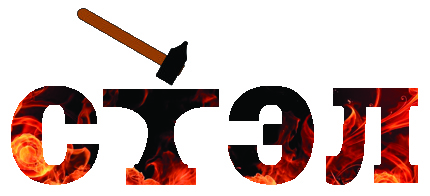  Воронеж,   ул. Холмистая   (500м   от Ярмарки на ул. Холмистой)                        Е-mail:   stelof@yandex.ru  www.   metallvrn.ru                                                                                                                    Тел. (473) 256-56-10;  228-73-01                               Время работы : пн - пт   8.30 - 17.00        сб. 9.00-15.00       вс.      выходной          ПРАЙС –  ЛИСТна  ЭЛЕМЕНТЫ   ХУДОЖЕСТВЕННОЙ   КОВКИСкидка  5%  -  при покупке на сумму  от  10000 руб.,  10%  -  при покупке  от  20000 руб.Штампованные , кованые, литые  элементыФото Фото НаименованиеНаименованиеРазмерМатериалАртикулСтоимость	Стоимость	ВиноградВиноградВиноградВиноградВиноградВиноградВиноградВиноградВиноград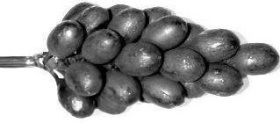 Виноград   малыйВиноград   малый5х11,5смкованыйНЕТНЕТВиноград   среднийВиноград   средний6х13смкованыйНЕТНЕТВиноград   большойВиноград   большой7х14,5смкованый1250,001250,00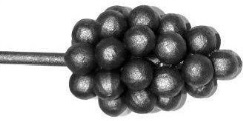 Виноград   малыйВиноград   малый5х11,5смкованыйАрт.1933НЕТНЕТВиноград   большойВиноград   большой6х13смкованыйАрт.1941950,00950,00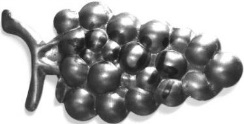 Виноград   малыйВиноград   малый4,5х9см, 1ммштампованныйАрт.19-102846,0046,00Виноград   большойВиноград   большой7х13,5см, 1ммштампованныйАрт.19-103057,0057,00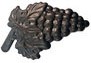 Виноград   парныйВиноград   парный8,2х13,3см,   2ммштампованныйАрт.19-102550,0050,00Побег Побег Побег Побег Побег Побег Побег Побег Побег 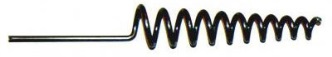 ПобегПобег 3х19см,    d3,5ммштампованныйАрт.193063,0063,00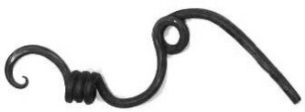 ПобегПобег8,5х25см,    d6ммкованыйАрт.1931нетнет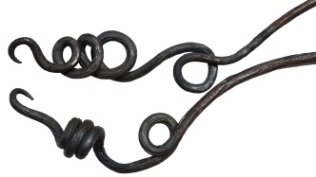 Побег Побег 30 см,    d6,5ммкованыйАрт.КП-01130,00130,00Пано «Лоза»Пано «Лоза»Пано «Лоза»Пано «Лоза»Пано «Лоза»Пано «Лоза»Пано «Лоза»Пано «Лоза»Пано «Лоза»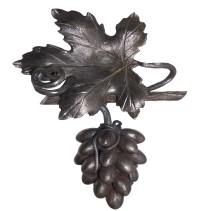 Пано «Лоза» мал.Пано «Лоза» мал.16х25смкованоеАрт.КП-212300,002300,00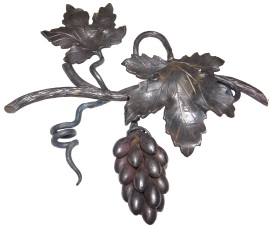 Пано «Лоза» бол.Пано «Лоза» бол.30х50смкованоеАрт.КП-202600,002600,00Жёлудь  Жёлудь  Жёлудь  Жёлудь  Жёлудь  Жёлудь  Жёлудь  Жёлудь  Жёлудь  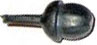 ЖёлудьЖёлудь2,0х2,0х6,2смкованыйАрт.19-210980,0080,00Лист  дуба  Лист  дуба  Лист  дуба  Лист  дуба  Лист  дуба  Лист  дуба  Лист  дуба  Лист  дуба  Лист  дуба  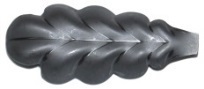 Лист  дубаЛист  дуба4,5х10,8см,   2ммштампованныйАрт.19-105673,0073,00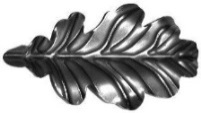 Лист  дуба   малыйЛист  дуба   малый5х9,5см, 2ммштампованныйАрт.19-210060,0060,00Лист  дуба   среднийЛист  дуба   средний7,3х14см, 2ммштампованныйАрт.19-210392,0092,00Лист  дуба   большойЛист  дуба   большой9х17см, 2ммштампованныйАрт.19-2106101,00101,00Лист  виноградаЛист  виноградаЛист  виноградаЛист  виноградаЛист  виноградаЛист  виноградаЛист  виноградаЛист  виноградаЛист  винограда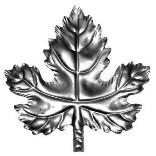 Лист винограда  малыйЛист винограда  малый5х5,5см, 1ммштампованныйАрт.19-200020,0020,00Лист винограда  среднийЛист винограда  средний8х8см, 1ммштампованныйАрт.19-200327,0027,00Лист винограда  большойЛист винограда  большой11х11см, 1ммштампованныйАрт.19-200640,0040,00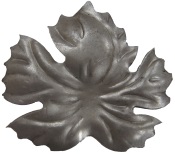 Лист винограда  Лист винограда  9,8х9,8см,   1,5ммштампованныйАрт.19-130643,0043,00Лист винограда  Лист винограда  15,2х14,2см,  2ммштампованныйАрт.19-1316105,00105,00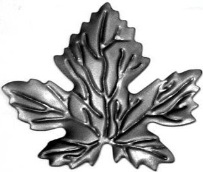 Лист Лист 7,3х7,3см,    2ммштампованныйАрт.19-400079,0079,00Лист Лист 9,7х8,8см, 2ммштампованныйАрт.19-400290,0090,00Лист Лист 12,8х12см, 2ммштампованныйАрт.19-4004102,00102,00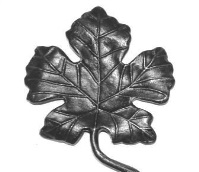 Лист винограда  большойЛист винограда  большой12х15см,       4ммштампованныйАрт.19354158,00158,00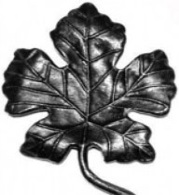 Лист винограда  малыйЛист винограда  малый7х11,8см,                     4-6ммлитойАрт.19-150688,0088,00Лист винограда  большойЛист винограда  большой11,3х14,5см,            4-6ммлитойАрт.19-1516205,00205,00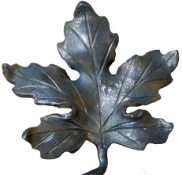 Лист винограда среднийЛист винограда средний10х9см, 4ммкованыйАрт.КЛ-02195,00195,00Лист винограда  большойЛист винограда  большой13х10см, 4ммкованыйАрт.КЛ-01220,00220,00Лист  штампованныйЛист  штампованныйЛист  штампованныйЛист  штампованныйЛист  штампованныйЛист  штампованныйЛист  штампованныйЛист  штампованныйЛист  штампованный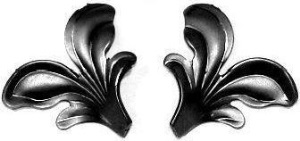 Лист (левый, правый)Лист (левый, правый)Лист (левый, правый)7х6,5см,           2ммштампованныйАрт.19-100329,0029,00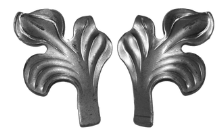 Лист (левый, правый)Лист (левый, правый)Лист (левый, правый)6,5х9см,               2ммштампованныйАрт.19-100531,0031,00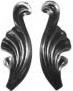 Лист (левый, правый)Лист (левый, правый)Лист (левый, правый)3х9см, 2ммштампованныйАрт.19-205020,0020,00Лист (левый, правый)Лист (левый, правый)Лист (левый, правый)4х11,5см, 2ммштампованныйАрт.19-205331,0031,00Лист (левый, правый)Лист (левый, правый)Лист (левый, правый)6,5х19см, 2ммштампованныйАрт.19-205689,0089,00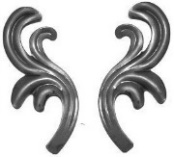 Лист (левый, правый)Лист (левый, правый)Лист (левый, правый)6,5х12см,              2ммштампованныйАрт.19-100743,0043,00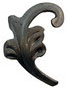 Лист (левый, правый)Лист (левый, правый)Лист (левый, правый)7х8,5см,            2ммштампованныйАрт.19-101966,0066,00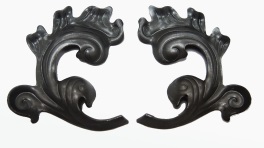 Лист (левый, правый)Лист (левый, правый)Лист (левый, правый)9х10,5см,            2ммштампованныйАрт.19-102394,0094,00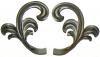 Лист (левый, правый)Лист (левый, правый)Лист (левый, правый)10,5х11см,             2ммштампованныйАрт.19-102166,0066,00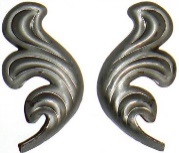 Лист (правый)Лист (правый)Лист (правый)5,0х10,5см,  2ммштампованныйАрт.19-101347,0047,00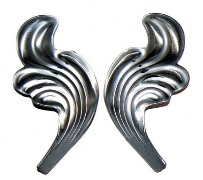 Лист (левый, правый)Лист (левый, правый)Лист (левый, правый)6х13см,            2ммштампованныйАрт.19-121352,0052,00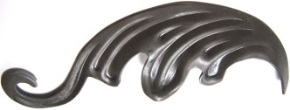 Лист (левый, правый)Лист (левый, правый)Лист (левый, правый)8,5х23см,              2ммштампованныйАрт.19-1073113,00113,00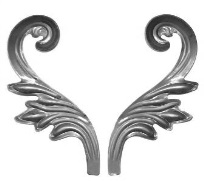 Лист (левый, правый)Лист (левый, правый)Лист (левый, правый)8,5х22см,              2ммштампованныйАрт.19-1077108,00108,00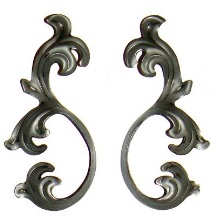 Лист (левый, правый)Лист (левый, правый)Лист (левый, правый)8,7х18,7см,  2ммштампованныйАрт.19-1039110,00110,00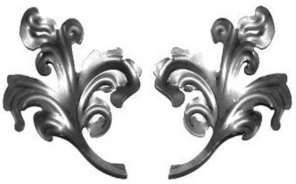 Лист (левый, правый)Аналог литой  19-1147Лист (левый, правый)Аналог литой  19-1147Лист (левый, правый)Аналог литой  19-114713х16,4см2ммштампованныйАрт.19-104788,0088,00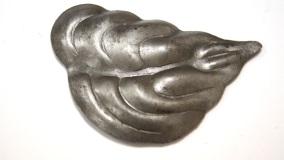 Лист (левый, правый)Лист (левый, правый)Лист (левый, правый)5,8х7,5см,            2ммштампованныйАрт.19-136927,0027,00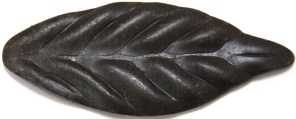 Лист Лист Лист 3,2х7,6см,          2ммштампованныйАрт.19-135427,0027,00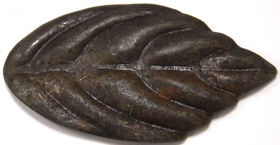 Лист Лист Лист 4,2х7,6см,             2ммштампованныйАрт.19-135631,0031,00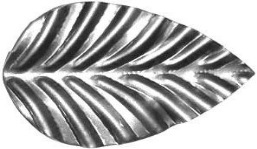 Лист Лист Лист 4,5х7см,             1ммштампованныйАрт.19-130415,0015,00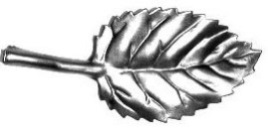 Лист розыЛист розыЛист розы3,5х7см,              1ммштампованныйАрт.19-100424,0024,00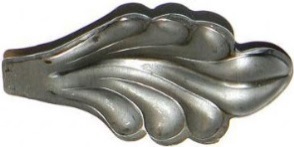 Лист Лист Лист 5,1х8,8см,          2ммштампованныйАрт.19-121835,0035,00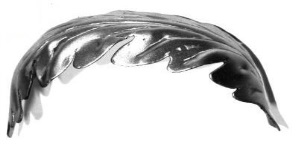 Лист Лист Лист 3,5х11х9см, 1ммштампованныйАрт.19-101059,0059,00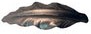 Лист Лист Лист 4,7х14,5см, 1,5ммштампованныйАрт.19-135243,0043,00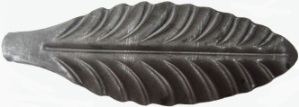 Лист Лист Лист 4,5х14,1см,  2ммштампованныйАрт.19-102284,0084,00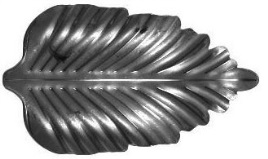 Лист Лист Лист 5х8,6см, 2ммштампованныйАрт.19-220049,0049,00Лист Лист Лист 6,7х11,3см, 2ммштампованныйАрт.19-220381,0081,00Лист Лист Лист 8,3х14,5см, 2ммштампованныйАрт.19-220690,0090,00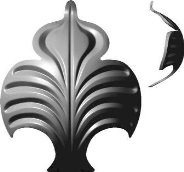 Лист Лист Лист 7,5х10,8см,2ммштампованныйАрт.19-122284,0084,00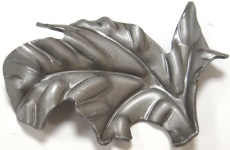 Лист Лист Лист 8,5х6см, 2ммштампованныйАрт.19-1061НЕТНЕТЛист Лист Лист 10х9см, 2ммштампованныйАрт.19-106388,0088,00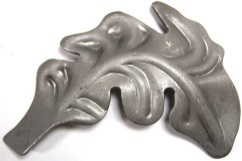 Лист (левый, правый) Лист (левый, правый) Лист (левый, правый) 9,5х11см,           2ммштампованныйАрт.19-100996,0096,00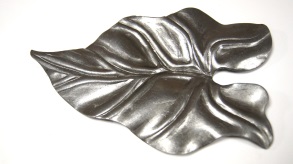 Лист Лист Лист 7,7х11,8см, 2ммштампованныйАрт.19-241084,0084,00Лист Лист Лист 10,8х15,7см, 2ммштампованныйАрт.19-2413165,00165,00Лист Лист Лист 12,5х19,5см, 2ммштампованныйАрт.19-2406176,00176,00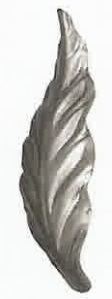 Лист Лист Лист 4,6х14,1см,  1,5ммштампованныйАрт.19-131264,0064,00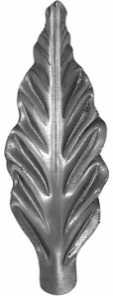 Лист Лист Лист 4,6х14,9см,  1,5ммштампованныйАрт.19-1312 (10-061)52,0052,00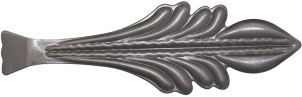 Лист Лист Лист 7,5х24см,  2ммштампованныйАрт.19-1230110,00110,00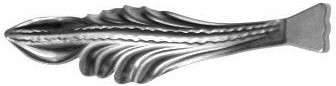 Лист Лист Лист 6,2х23,4см,  2ммштампованныйАрт.19-1232110,00110,00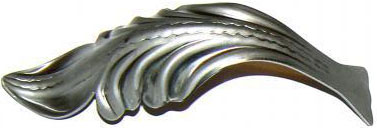 Лист Лист Лист 6,5х5,7х19,4см2ммштампованныйАрт.19-1234109,00109,00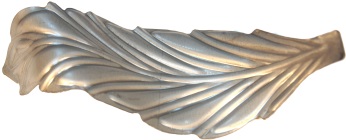 Лист Лист Лист 8,8х23см2ммштампованныйАрт.19-1281164,00164,00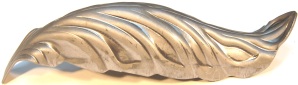 Лист                                        (арт. 19-1484 – лист кованый)Лист                                        (арт. 19-1484 – лист кованый)Лист                                        (арт. 19-1484 – лист кованый)4,8х4,8х26,0см2ммштампованныйАрт.19-1284162,00162,00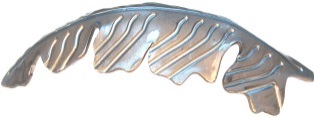 Лист Лист Лист 7х21см3ммштампованныйАрт.19-1034168,00168,00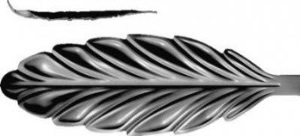 Лист Лист Лист 7,8х26см2ммштампованныйАрт.19-1480203,00203,00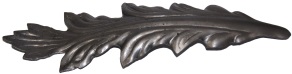 Лист Лист Лист 6,9х28,2см2ммштампованныйАрт.19-1334121,00121,00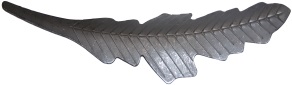 Лист Лист Лист 7,5х30см2ммштампованныйАрт.19-1064147,00147,00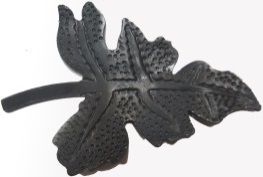 Лист Лист Лист 9,5х12,5см3ммштампованныйАрт.19-1106363,00363,00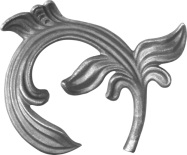 Лист (левый, правый)Лист (левый, правый)Лист (левый, правый)14,5х18см2ммштампованныйАрт.19-1081152,00152,00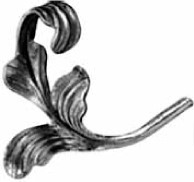 Лист (левый, правый)Лист (левый, правый)Лист (левый, правый)12,2х21см2ммштампованныйАрт.19-1085146,00146,00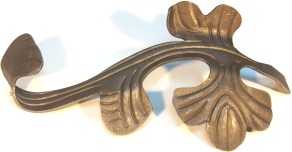 Лист Лист Лист 17х31см3ммштампованныйАрт.19-1035352,00352,00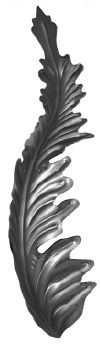 Лист Лист Лист 10,3х36,2см2ммштампованныйАрт.19-1248266,00266,00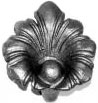 Лист Лист Лист 7,8х8,1см2ммштампованныйАрт.19-122496,0096,00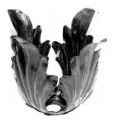 Лист Лист Лист 8х9см1ммштампованныйАрт.19-102497,0097,00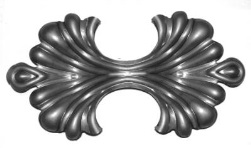 Лист Лист Лист 13х24,5см,            2ммштампованныйАрт.19-1042191,00191,00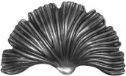 Лист Лист Лист 14х8,2см, 2ммштампованныйАрт.19-202096,0096,00Лист Лист Лист 19,5х11см,           2ммштампованныйАрт.19-2023155,00155,00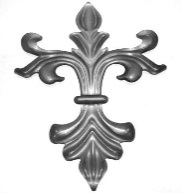 Лист Лист Лист 17х24,5см,           2ммштампованныйАрт.19-1044153,00153,00Лист  литой, кованыйЛист  литой, кованыйЛист  литой, кованыйЛист  литой, кованыйЛист  литой, кованыйЛист  литой, кованыйЛист  литой, кованыйЛист  литой, кованыйЛист  литой, кованый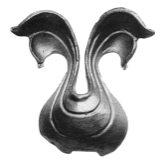 Лист Лист Лист 9х9см, 3ммлитойАрт.19-117698,0098,00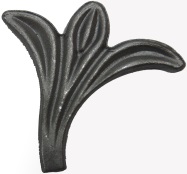 Лист Лист Лист 9,5х10,0см12ммлитойАрт.19-1092147,00147,00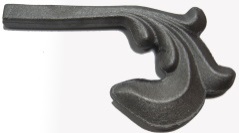 Лист Лист Лист 2,5х10,0см, 12ммлитойАрт.19-1096186,00186,00Лист Лист Лист 5,5х16см13ммлитойАрт.19-1098282,00282,00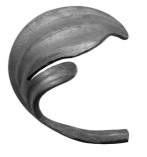 Лист (левый, правый)Лист (левый, правый)Лист (левый, правый)8,2х8,4см5-12ммлитойАрт.19-1109127,00127,00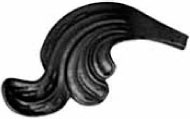 Лист (левый, правый)Лист (левый, правый)Лист (левый, правый)6,5х13см4ммлитойАрт.19-1113107,00107,00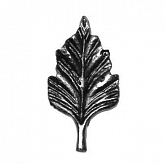 Лист Лист Лист 4,3х8,1см4-7ммлитойАрт.19-1704/734,0034,00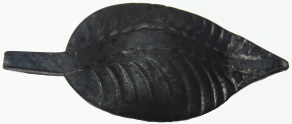 Лист Лист Лист 5х11см4ммкованыйАрт.19-110488,0088,00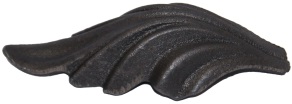 Лист Лист Лист 5,3х1,6см5-6ммлитойАрт.19-170895,0095,00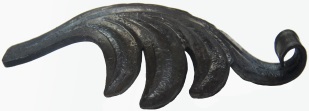 Лист Лист Лист 4,9х14,7см4ммкованыйАрт.19-1152295,00295,00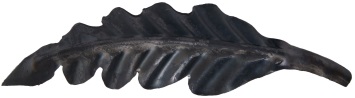 Лист Лист Лист 7х25см2ммКованыйАрт.КЛ-20300,00300,00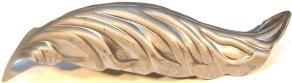 Лист Лист Лист 5х4,4х26,0см 3ммкованыйАрт.19-1484300,00300,00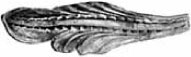 Лист Лист Лист 5,5х19см4ммкованыйАрт.19-1132295,00295,00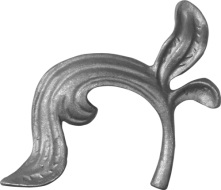 Лист (левый, правый)Лист (левый, правый)Лист (левый, правый)14,5х12,5 см4-12ммлитойАрт.19-1131135,00135,00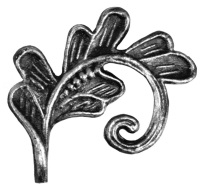 Лист (левый, правый)Лист (левый, правый)Лист (левый, правый)9х12см6-18ммлитойАрт.19-1119162,00162,00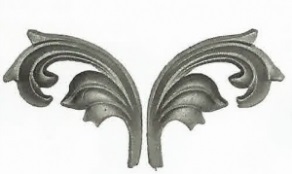 Лист (левый, правый)Лист (левый, правый)Лист (левый, правый)11,5х11,5см5ммлитойАрт.19-1787106,00106,00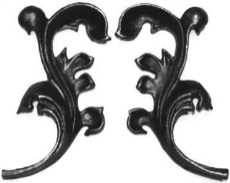 Лист (левый, правый)Лист (левый, правый)Лист (левый, правый)10,5х22см4-8ммлитойАрт.19-1143272,00272,00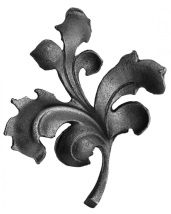 Лист (левый, правый)Аналог штампованный 19-1047Лист (левый, правый)Аналог штампованный 19-1047Лист (левый, правый)Аналог штампованный 19-104713х15см4-8ммлитойАрт.19-1147189,00189,00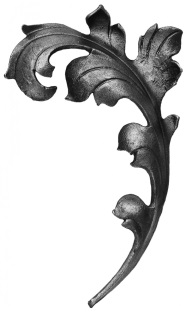 Лист (левый, правый)Лист (левый, правый)Лист (левый, правый)14,6х24,4см4-7ммлитойАрт.19-1157349,00349,00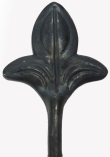 Лист Лист Лист 8,8х15,8см4-11ммкованыйАрт.19-1566236,00236,00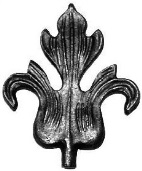 Лист Лист Лист 11,5х14,5смD12мм8-14ммкованыйАрт.19-1490246,00246,00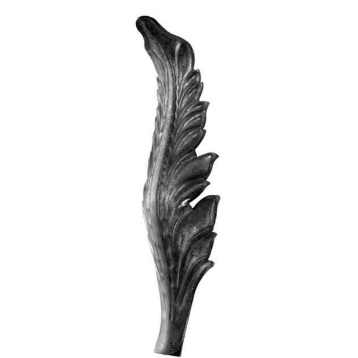 Лист Лист Лист 11,1х36,5см4ммкованныйАрт.19-11621152,001152,00Цветок  штампованныйЦветок  штампованныйЦветок  штампованныйЦветок  штампованныйЦветок  штампованныйЦветок  штампованныйЦветок  штампованныйЦветок  штампованныйЦветок  штампованный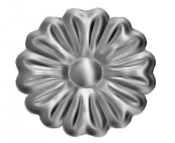 Цветок Цветок Цветок 3,5х3,5см 1ммштампованныйАрт.19-124015,0015,00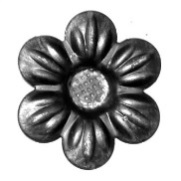 Цветок Цветок Цветок 6х6см 2ммштампованныйАрт.19-108425,0025,00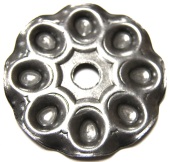 Цветок Цветок Цветок 6х6см2мм штампованныйАрт.19-114086,0086,00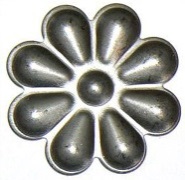 Цветок Цветок Цветок 6х6см 2ммштампованныйАрт.19-108629,0029,00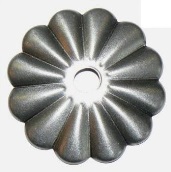 Цветок Цветок Цветок 7х7см 1ммштампованныйАрт.19-303027,0027,00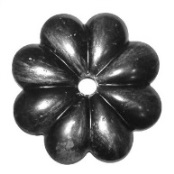 Цветок Цветок Цветок 9х9см 2ммштампованныйАрт.19-203387,0087,00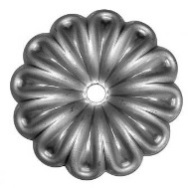 Цветок «Ромашка»Цветок «Ромашка»Цветок «Ромашка»10х10см2ммштампованныйАрт.19-301369,0069,00Цветок «Ромашка»Цветок «Ромашка»Цветок «Ромашка»12х12см2ммштампованныйАрт.19-301695,0095,00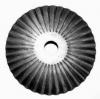 Цветок «Ромашка»Цветок «Ромашка»Цветок «Ромашка»4,6х4,6см1ммштампованныйАрт.19-302020,0020,00Цветок «Ромашка»Цветок «Ромашка»Цветок «Ромашка»7х7см1ммштампованныйАрт.19-302348,0048,00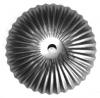 Цветок «Ромашка»Цветок «Ромашка»Цветок «Ромашка»11,5х11,5см1ммштампованныйАрт.19-302679,0079,00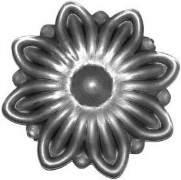 Цветок «Ромашка»Цветок «Ромашка»Цветок «Ромашка»9,2х9,2см2ммштампованныйАрт.19-108265,0065,00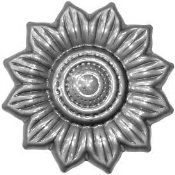 Цветок Цветок Цветок 9,4х9,4см2ммштампованныйАрт.19-127892,0092,00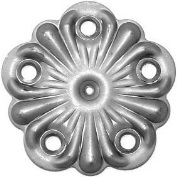 Цветок Цветок Цветок 9,7х9,7см2ммштампованныйАрт.19-108875,0075,00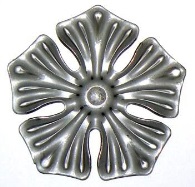 Цветок Цветок Цветок 12х12см2ммштампованныйАрт.19-305685,0085,00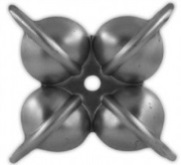 Цветок Цветок Цветок 8х8см1ммштампованныйАрт.19-201360,0060,00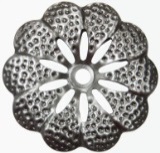 Цветок Цветок Цветок 9,5х9,5см1ммштампованныйАрт.19-204339,0039,00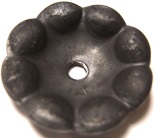 Цветок Цветок Цветок 6х6см3ммштампованныйАрт.19-250086,0086,00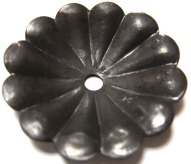 Цветок Цветок Цветок 8,8х8,8см3ммштампованныйАрт.19-2503148,00148,00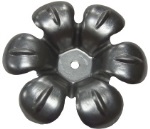 Цветок Цветок Цветок 8,4х8,4см0,5ммштампованныйАрт.19-1122118,00118,00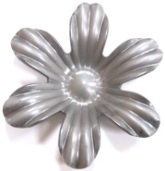 Цветок Цветок Цветок 9,5х9,5см2ммштампованныйАрт.19-102072,0072,00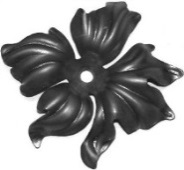 Цветок Цветок Цветок 14,5х13,0см2ммштампованныйАрт.19-1080130,00130,00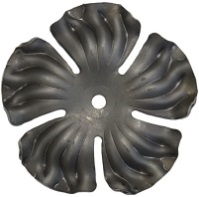 Цветок Цветок Цветок 8,7х8,5см2ммштампованныйАрт.19-208096,0096,00Цветок Цветок Цветок 12,5х12,3см2ммштампованныйАрт.19-2083126,00126,00ЛистЛистЛист7,8х8,1см 2ммштампованныйАрт.19-122496,0096,00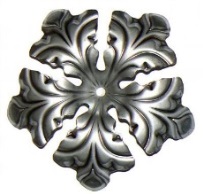 Цветок Цветок Цветок 8,5х8,0см2ммштампованныйАрт.19-310078,0078,00Цветок Цветок Цветок 10,7х10,2см2ммштампованныйАрт.19-310378,0078,00Цветок Цветок Цветок 13,5х12,9см, 2ммштампованныйАрт.19-3106127,00127,00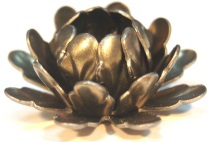 Цветок Цветок Цветок 3,5х1,6см0,5ммштампованныйАрт.19-3407300,00300,00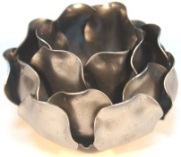 Цветок Цветок Цветок 6,4х4,0см0,3ммштампованныйАрт.19-3447508,00508,00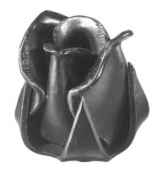 Цветок  «Бутон розы»  малыйЦветок  «Бутон розы»  малыйЦветок  «Бутон розы»  малый3,4х4,2см1ммштампованныйАрт.19-1422НЕТНЕТ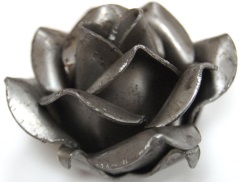 Цветок  «Бутон розы»  большойЦветок  «Бутон розы»  большойЦветок  «Бутон розы»  большой6х4,4см1ммштампованныйАрт.19-1426301,00301,00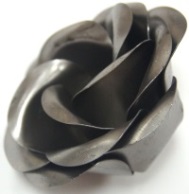 Цветок  «Бутон розы»  большойЦветок  «Бутон розы»  большойЦветок  «Бутон розы»  большой8х8см0,5ммштампованныйАрт.19-1026142,00142,00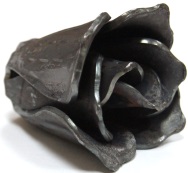 Цветок  «Роза»  Цветок  «Роза»  Цветок  «Роза»  8х8см4ммкованыйАрт.19-1526760,00760,00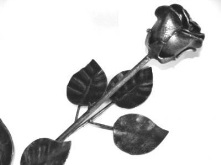 Цветок  «Роза»  Цветок  «Роза»  Цветок  «Роза»  11,5х30,0см5ммкованыйАрт.19-1536650,00650,00Цветок  литой, кованыйЦветок  литой, кованыйЦветок  литой, кованыйЦветок  литой, кованыйЦветок  литой, кованыйЦветок  литой, кованыйЦветок  литой, кованыйЦветок  литой, кованыйЦветок  литой, кованый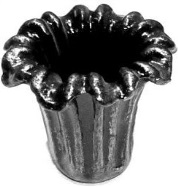 Цветок  Цветок  Цветок  4,4х4см3ммкованыйАрт.19-111280,0080,00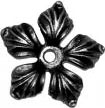 Цветок  Цветок  Цветок  9х9см3ммкованыйАрт.19-111486,0086,00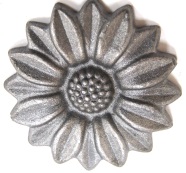 Цветок  Цветок  Цветок  8х8см8-10ммкованыйАрт.19444156,00156,00РазноеРазноеРазноеРазноеРазноеРазноеРазноеРазноеРазное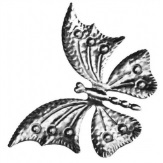 БабочкаБабочкаБабочка17х12,5см1ммштампованнаяАрт.19-1102280,00280,00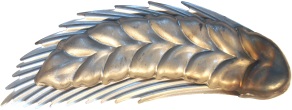 КолосКолосКолос7х20см2мм+1ммштампованныйАрт.19-1271371,00371,00Смотри  дополнительно  элементы в виде  цветов  в  разделе                                     «Декоративный элемент»  и  «Декоративная  накладка»Смотри  дополнительно  элементы в виде  цветов  в  разделе                                     «Декоративный элемент»  и  «Декоративная  накладка»Смотри  дополнительно  элементы в виде  цветов  в  разделе                                     «Декоративный элемент»  и  «Декоративная  накладка»Смотри  дополнительно  элементы в виде  цветов  в  разделе                                     «Декоративный элемент»  и  «Декоративная  накладка»Смотри  дополнительно  элементы в виде  цветов  в  разделе                                     «Декоративный элемент»  и  «Декоративная  накладка»Смотри  дополнительно  элементы в виде  цветов  в  разделе                                     «Декоративный элемент»  и  «Декоративная  накладка»Смотри  дополнительно  элементы в виде  цветов  в  разделе                                     «Декоративный элемент»  и  «Декоративная  накладка»Смотри  дополнительно  элементы в виде  цветов  в  разделе                                     «Декоративный элемент»  и  «Декоративная  накладка»Смотри  дополнительно  элементы в виде  цветов  в  разделе                                     «Декоративный элемент»  и  «Декоративная  накладка»ЗаклепкаЗаклепкаЗаклепкаЗаклепкаЗаклепкаЗаклепкаЗаклепкаЗаклепкаЗаклепка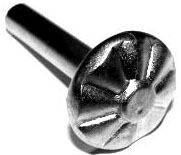 ЗаклепкаЗаклепкаЗаклепкаd 6мм 3,6х1,8смстальнаяАрт.190315,0015,00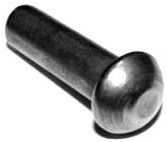 ЗаклепкаЗаклепкаЗаклепкаd10мм 3,3х1,7смстальнаяАрт.190730,0030,00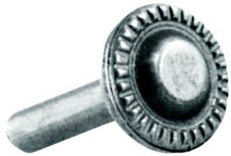 ЗаклепкаЗаклепкаЗаклепкаD6мм 3,2х1,9смстальнаяАрт.190415,0015,00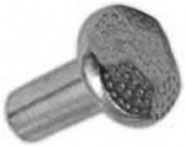 ЗаклепкаЗаклепкаЗаклепкаD10мм3,2х2,1смстальнаяАрт.190528,0028,00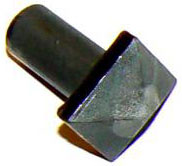 ЗаклепкаЗаклепкаЗаклепкаD11мм3,2х1,9смстальнаяАрт.190941,0041,00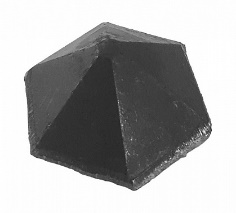 Заклепка  шестигранникЗаклепка  шестигранникЗаклепка  шестигранникD27мм 11,5ммкованаяАрт.З-1129,0029,00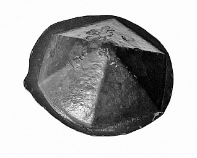 Заклепка  шестигранникЗаклепка  шестигранникЗаклепка  шестигранникd20мм 7,5ммкованаяАрт.З-1226,0026,00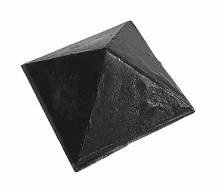 Заклепка  шестигранникЗаклепка  шестигранникЗаклепка  шестигранник29х29мм  12,5ммкованаяАрт.З-1430,0030,00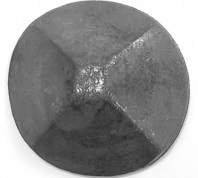 Заклепка  корпусная Заклепка  корпусная Заклепка  корпусная D32мм  12,5ммкованаяАрт.З-729,0029,00Декоративный  элементДекоративный  элементДекоративный  элементДекоративный  элементДекоративный  элементДекоративный  элементДекоративный  элементДекоративный  элементДекоративный  элемент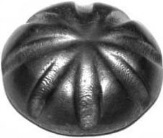 Декоративный  элементДекоративный  элементДекоративный  элемент2,7х2,7х1смкованыйАрт.1943025,0025,00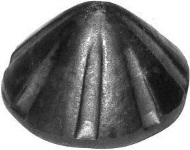 Декоративный  элементДекоративный  элементДекоративный  элемент3х3х1,8смкованыйАрт.1943330,0030,00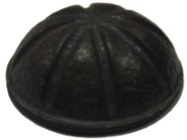 Декоративный  элементДекоративный  элементДекоративный  элемент3,2х3,2х1,1смкованыйАрт.1943130,0030,00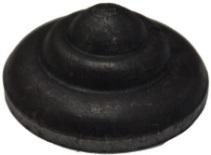 Декоративный  элементДекоративный  элементДекоративный  элемент4х4х1,7смкованыйАрт.1943554,0054,00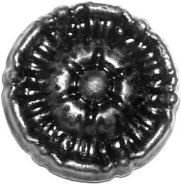 Декоративный  элементДекоративный  элементДекоративный  элемент5,2х5,2х1,2смкованыйАрт.19429/3129,00129,00Декоративный  элементДекоративный  элементДекоративный  элементD 90мм 12ммкованыйАрт.14.083.06230,00230,00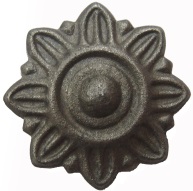 Декоративный  элементДекоративный  элементДекоративный  элемент5,5х5,5х1смлитойАрт.1942159,0059,00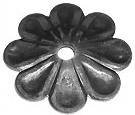 Декоративный  элементДекоративный  элементДекоративный  элемент9,2х9,2см 4мм  d11ммкованыйАрт.19451165,00165,00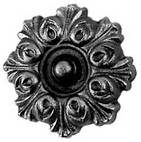 Декоративный  элементДекоративный  элементДекоративный  элемент10,2х10,2х2,8смлитойАрт.19447194,00194,00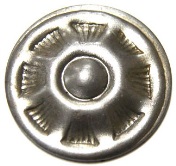 Декоративный  элементДекоративный  элементДекоративный  элемент4,2х4,2см2ммштампованныйАрт.19-137016,0016,00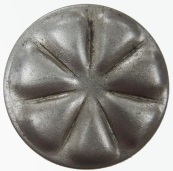 Декоративный  элементДекоративный  элементДекоративный  элемент4,2х4,2см2ммштампованныйАрт.19-137815,0015,00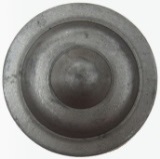 Декоративный  элементДекоративный  элементДекоративный  элемент4,8х4,8см2ммштампованныйАрт.19-308325,0025,00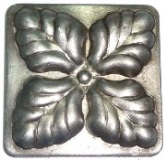 Декоративный  элементДекоративный  элементДекоративный  элемент4х4см2ммштампованныйАрт.19-137418,0018,00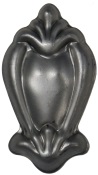 Декоративный  элементДекоративный  элементДекоративный  элемент4х7,2см1ммштампованныйАрт.1982221,0021,00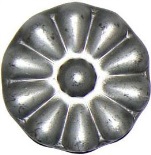 Декоративный  элементДекоративный  элементДекоративный  элемент5,0х5,0х0,6смштампованныйАрт.1944087,0087,00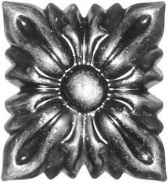 Декоративный  элементДекоративный  элементДекоративный  элемент7,5х8,5см2ммштампованныйАрт.1945878,0078,00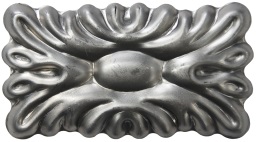 Декоративный элементДекоративный элементДекоративный элемент5,2х9,4см1ммштампованныйАрт.1981330,0030,00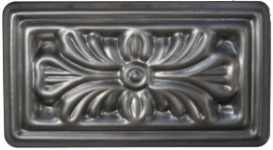 Декоративный элементДекоративный элементДекоративный элемент6,6х12см1ммштампованныйАрт.1981249,0049,00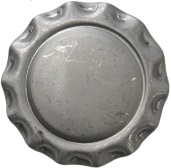 Декоративный элементДекоративный элементДекоративный элемент7х7см2ммштампованныйАрт.1945674,0074,00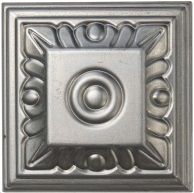 Декоративный элементДекоративный элементДекоративный элемент7,9х7,9см1ммштампованныйАрт.1948342,0042,00ЦифрыЦифрыЦифрыЦифрыЦифрыЦифрыЦифрыЦифрыЦифры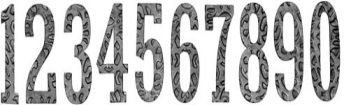 Декоративный  элементДекоративный  элементДекоративный  элемент4,0х10,0см3ммштампованныйАрт.20510-0130,00130,00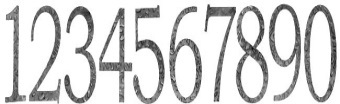 Декоративный  элементДекоративный  элементДекоративный  элемент8,0х15,0см3ммштампованныйАрт.20515-0190,00190,00Смотри  дополнительно  элементы в виде  накладок  и декоративных элементов в  разделе    «Лист»  и  «Цветок»Смотри  дополнительно  элементы в виде  накладок  и декоративных элементов в  разделе    «Лист»  и  «Цветок»Смотри  дополнительно  элементы в виде  накладок  и декоративных элементов в  разделе    «Лист»  и  «Цветок»Смотри  дополнительно  элементы в виде  накладок  и декоративных элементов в  разделе    «Лист»  и  «Цветок»Смотри  дополнительно  элементы в виде  накладок  и декоративных элементов в  разделе    «Лист»  и  «Цветок»Смотри  дополнительно  элементы в виде  накладок  и декоративных элементов в  разделе    «Лист»  и  «Цветок»Смотри  дополнительно  элементы в виде  накладок  и декоративных элементов в  разделе    «Лист»  и  «Цветок»Смотри  дополнительно  элементы в виде  накладок  и декоративных элементов в  разделе    «Лист»  и  «Цветок»Смотри  дополнительно  элементы в виде  накладок  и декоративных элементов в  разделе    «Лист»  и  «Цветок»Накладка  декоративнаяНакладка  декоративнаяНакладка  декоративнаяНакладка  декоративнаяНакладка  декоративнаяНакладка  декоративнаяНакладка  декоративнаяНакладка  декоративнаяНакладка  декоративная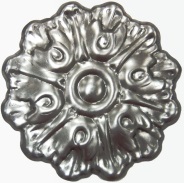 Накладка  декоративнаяНакладка  декоративнаяНакладка  декоративная10,0х10,0см1ммштампованнаяАрт.1945968,0068,00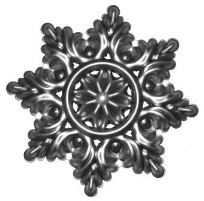 Накладка  декоративнаяНакладка  декоративнаяНакладка  декоративная15,5х15,5см1ммштампованнаяАрт.1959875,0075,00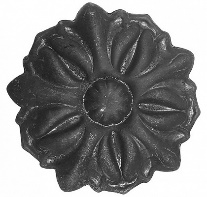 Накладка  декоративная «Ромашка»Накладка  декоративная «Ромашка»Накладка  декоративная «Ромашка»D 120мм2,5ммштампованнаяНРср115,00115,00Накладка  декоративная «Ромашка»Накладка  декоративная «Ромашка»Накладка  декоративная «Ромашка»D 165мм2,5ммштампованнаяНРб160,00160,00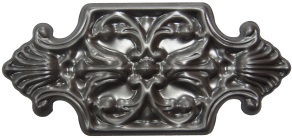 Декоративный элементДекоративный элементДекоративный элемент10х21,5см1ммштампованнаяАрт.1986577,0077,00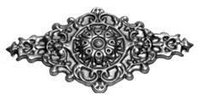 Накладка  декоративнаяНакладка  декоративнаяНакладка  декоративная40х20,5см1ммштампованнаяАрт.19591161,00161,00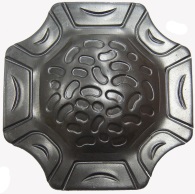 Подпятник  Подпятник  Подпятник  10х10см3ммштампованныйАрт. 19467100,00100,00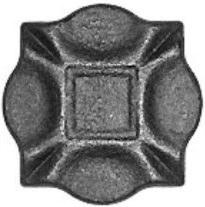 Подпятник  Подпятник  Подпятник  10х10см6-10ммкованыйАрт. 19463204,00204,00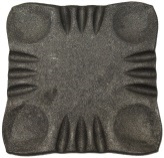 Подпятник  Подпятник  Подпятник  12,5х12,5см9ммкованыйАрт. 19462400,00400,00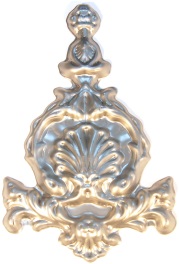 Накладка  декоративнаяНакладка  декоративнаяНакладка  декоративная14,5х27см1ммштампованнаяАрт.19867160,00160,00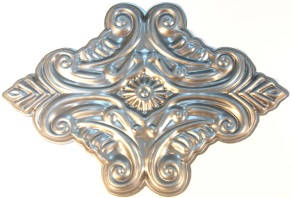 Накладка  декоративнаяНакладка  декоративнаяНакладка  декоративная28,5х20см1ммштампованнаяАрт.19864155,00155,00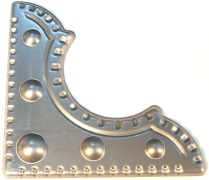 Накладка  декоративнаяНакладка  декоративнаяНакладка  декоративная13х13см1ммштампованнаяАрт.1984748,0048,00Накладка  декоративнаяНакладка  декоративнаяНакладка  декоративная17,5х17,5см1ммштампованнаяАрт.1984870,0070,00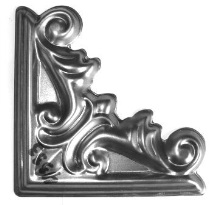 Накладка  декоративнаяНакладка  декоративнаяНакладка  декоративная18,5х18,5см1ммштампованнаяАрт.19496123,00123,00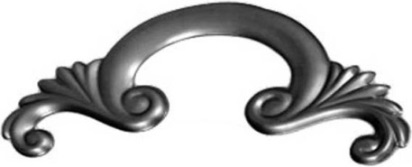 Накладка  декоративнаяНакладка  декоративнаяНакладка  декоративнаяНакладка  декоративная51х124см1ммштампованнаяАрт.19889303,00303,00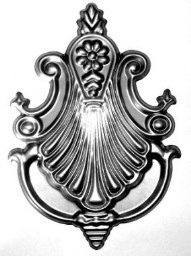 Накладка  декоративнаяНакладка  декоративнаяНакладка  декоративная23,5х35см1ммштампованнаяАрт.19490НЕТНЕТ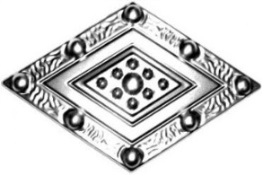 Накладка  декоративнаяНакладка  декоративнаяНакладка  декоративная47х28см1ммштампованнаяАрт.19991235,00235,00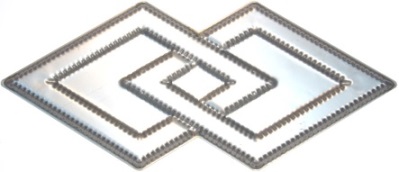 Накладка  декоративнаяНакладка  декоративнаяНакладка  декоративнаяНакладка  декоративная66х29см1ммштампованнаяАрт.19990517,00517,00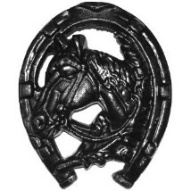 Накладка  декоративная  «Подкова»Накладка  декоративная  «Подкова»Накладка  декоративная  «Подкова»19,5х24х2смлитаяНЕТНЕТ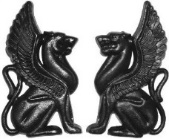 Накладка  декоративная  «Грифон»Накладка  декоративная  «Грифон»Накладка  декоративная  «Грифон»16,5х27,5х1,8смлитая560,00/шт560,00/шт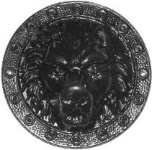 Накладка  декоративная  «Лев»Накладка  декоративная  «Лев»Накладка  декоративная  «Лев»26х26х 7,5смлитаяНЕТНЕТ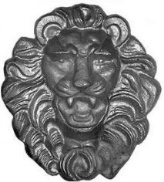 Накладка  декоративная  «Лев»  большойНакладка  декоративная  «Лев»  большойНакладка  декоративная  «Лев»  большой350мм х 390ммлитаяНЕТНЕТЖиковина  кованая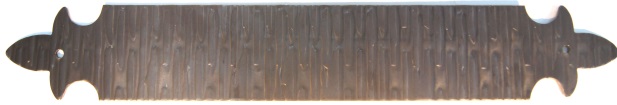 Жиковина  кованаяЖиковина  кованаяЖиковина  кованая51,6х7,5см3ммкованаяАрт.19800993,00993,00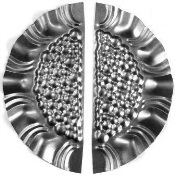 Накладка  декоративная  Накладка  декоративная  Накладка  декоративная  12х26,5см1ммштампованнаяАрт.19511114,00114,00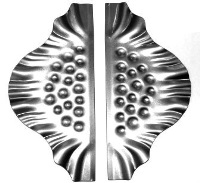 Накладка  декоративная  Накладка  декоративная  Накладка  декоративная  12х28,5см2ммштампованнаяАрт.19515220,00220,00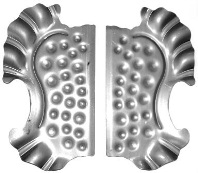 Накладка  декоративная  Накладка  декоративная  Накладка  декоративная  15,5х28,5см2ммштампованнаяАрт.19514255,00255,00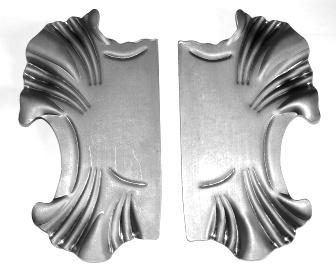 Накладка  декоративная  Накладка  декоративная  Накладка  декоративная  15,5х28,5см2ммштампованнаяАрт.19516270,00270,00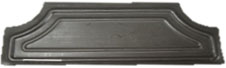 Накладка  декоративная  Накладка  декоративная  Накладка  декоративная  10,8х27,7см2ммштампованнаяАрт.19517238,00238,00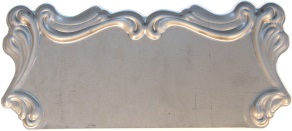 Накладка  декоративная  Накладка  декоративная  Накладка  декоративная  13,2х32,0см2ммштампованнаяАрт.19518285,00285,00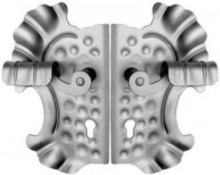 Накладка  декоративная  с  ручкойНакладка  декоративная  с  ручкойНакладка  декоративная  с  ручкой15,8х28,5см2ммстальнаяАрт.19514-11018,001018,00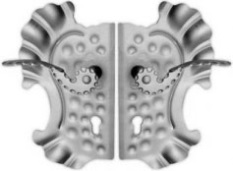 Накладка  декоративная  с  ручкойНакладка  декоративная  с  ручкойНакладка  декоративная  с  ручкой15,8х28,5см2ммстальнаяАрт.19514-2978,00978,00Ручка  двернаяРучка  двернаяРучка  двернаяРучка  двернаяРучка  двернаяРучка  двернаяРучка  двернаяРучка  двернаяРучка  дверная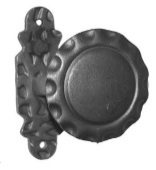 Ручка  двернаяРучка  двернаяРучка  дверная7х10,2смстальнаяАрт.РС-010240,00240,00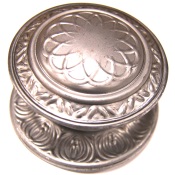 Ручка  двернаяРучка  двернаяРучка  дверная7х10,2смстальнаяАрт.РС-040330,00330,00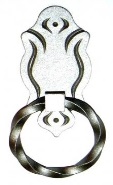 Ручка  двернаяРучка  двернаяРучка  дверная5,2х9,0см стальнаяАрт.РС-012НЕТНЕТ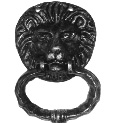 Ручка  дверная  «Лев»Ручка  дверная  «Лев»Ручка  дверная  «Лев»12х19смлитаяАрт.РС-023750,00750,00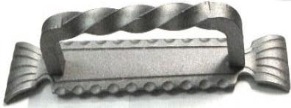 Ручка  двернаяРучка  двернаяРучка  дверная5,6х26смстальнаяАрт.РС-001НЕТНЕТ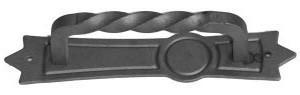 Ручка  двернаяРучка  двернаяРучка  дверная5,6х26смстальнаяАрт.РС-003НЕТНЕТ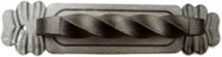 Ручка  двернаяРучка  двернаяРучка  дверная4,6х26смстальнаяАрт.РС-004НЕТНЕТ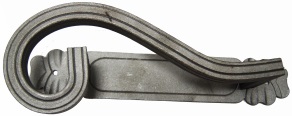 Ручка  двернаяРучка  двернаяРучка  дверная9,4х27,5смстальнаяАрт.РС-101570,00570,00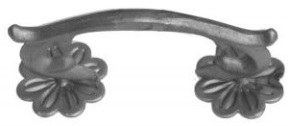 Ручка  двернаяРучка  двернаяРучка  дверная6х18смстальнаяАрт.РС-007НЕТНЕТ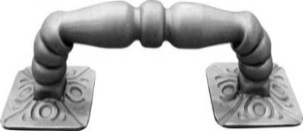 Ручка  двернаяРучка  двернаяРучка  дверная8х25смстальнаяАрт.РС-005865,00865,00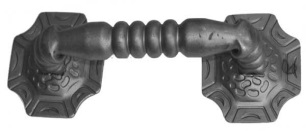 Ручка  двернаяРучка  двернаяРучка  дверная10х31смстальнаяАрт.РС-006850,00850,00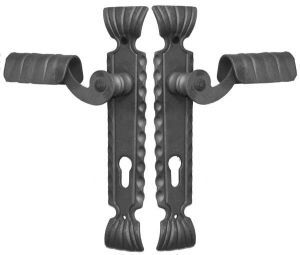 Ручка  двернаяРучка  двернаяРучка  дверная12,5х26смстальнаяАрт.РС-201800,00800,00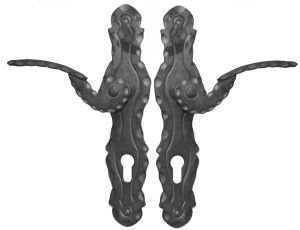 Ручка  двернаяРучка  двернаяРучка  дверная15х26смстальнаяАрт.РС-202600,00600,00Шар, полусфераШар, полусфераШар, полусфераШар, полусфераШар, полусфераШар, полусфераШар, полусфераШар, полусфераШар, полусфера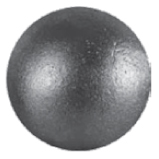 ШарШарШар16ммстальной14,0014,00ШарШарШар20ммстальной21,0021,00ШарШарШар25ммстальной40,0040,00ШарШарШар30ммстальной58,0058,00ШарШарШар35ммстальнойНЕТНЕТШарШарШар40ммстальной130,00130,00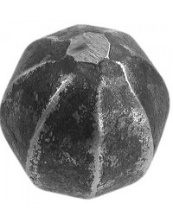 Шар  кованый с гранямиШар  кованый с гранямиШар  кованый с гранями20ммкованый49,0049,00Шар  кованый с гранямиШар  кованый с гранямиШар  кованый с гранями30ммкованый103,00103,00Шар  кованый с гранямиШар  кованый с гранямиШар  кованый с гранями40ммкованый155,00155,00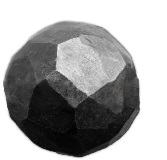 Шар  кованый битыйШар  кованый битыйШар  кованый битый30ммкованый103,00103,00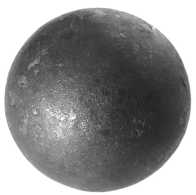 Шар  пустотелыйШар  пустотелыйШар  пустотелый25мм, 2ммстальнойКП25/240,0040,00Шар  пустотелыйШар  пустотелыйШар  пустотелый35мм, 2ммстальнойКП35/253,0053,00Шар  пустотелыйШар  пустотелыйШар  пустотелый40мм, 2ммстальнойКП40/258,0058,00Шар  пустотелыйШар  пустотелыйШар  пустотелый50мм, 2ммстальнойКП50/296,0096,00Шар  пустотелыйШар  пустотелыйШар  пустотелый70мм, 2,5ммстальнойКП70/2,5165,00165,00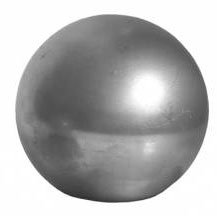 Шар  пустотелыйШар  пустотелыйШар  пустотелый40мм,  1,2ммстальной47,0047,00Шар  пустотелыйШар  пустотелыйШар  пустотелый50ммстальнойнетнетШар  пустотелыйШар  пустотелыйШар  пустотелый60ммстальной97,0097,00Шар  пустотелыйШар  пустотелыйШар  пустотелый70мм  1,2ммстальной102,00102,00Шар  пустотелыйШар  пустотелыйШар  пустотелый80ммстальной133,00133,00Шар  пустотелыйШар  пустотелыйШар  пустотелый90ммстальной177,00177,00Шар  пустотелыйШар  пустотелыйШар  пустотелый100ммстальной175,00175,00Шар  пустотелыйШар  пустотелыйШар  пустотелый120ммстальной343,00343,00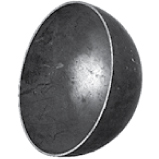 ПолусфераПолусфераПолусфера30ммстальнаяНЕТНЕТПолусфераПолусфераПолусфера40мм  2ммстальная27,0027,00ПолусфераПолусфераПолусфера50ммстальная37,0037,00ПолусфераПолусфераПолусфера60ммстальная49,0049,00ПолусфераПолусфераПолусфера70ммстальная57,0057,00ПолусфераПолусфераПолусфера80ммстальная83,0083,00ПолусфераПолусфераПолусфера90ммстальная86,0086,00ПолусфераПолусфераПолусфера100ммстальная103,00103,00ПолусфераПолусфераПолусфера120ммстальная180,00180,00ПолусфераПолусфераПолусфера150ммстальнаяНЕТНЕТКорзинкаКорзинкаКорзинкаКорзинкаКорзинкаКорзинкаКорзинкаКорзинкаКорзинка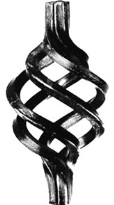 Корзинка  на кв.10ммКорзинка  на кв.10ммКорзинка  на кв.10мм45х110смстальнаяАрт.19/0699,0099,00Корзинка  на кв.10ммКорзинка  на кв.10ммКорзинка  на кв.10мм4 х кв.5мм5х11смстальнаяАрт.05-10/3НЕТНЕТКорзинка  на кв.12ммКорзинка  на кв.12ммКорзинка  на кв.12мм4 х кв.6мм 5,8х12,5смстальнаяАрт.06-12/3НЕТНЕТКорзинка  на кв.14ммКорзинка  на кв.14ммКорзинка  на кв.14мм4 х кв.7мм6х12,5смстальнаяАрт.07-14/398,0098,00Корзинка  на кв.16ммКорзинка  на кв.16ммКорзинка  на кв.16мм4 х кв.8мм7,8х15смстальнаяАрт.08-16/3157,00157,00Корзинка  на кв.12ммКорзинка  на кв.12ммКорзинка  на кв.12мм60х125смстальнаяАрт.159/3 Арт.19/07101,00101,00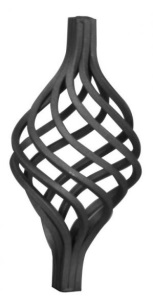 Корзинка  на кв.12ммКорзинка  на кв.12ммКорзинка  на кв.12мм8 х кв.4мм 5,7х12,5смстальнаяАрт.04-12/3НЕТНЕТКорзинка  на кв.15ммКорзинка  на кв.15ммКорзинка  на кв.15мм8 х кв.5мм 6,8х14смстальнаяАрт.05-15/3265,00265,00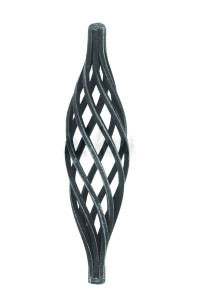 Корзинка  на кв.12ммКорзинка  на кв.12ммКорзинка  на кв.12мм5х19смстальнаяАрт.С32.01.1152,00152,00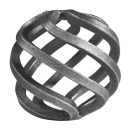 Корзинка  круглаяКорзинка  круглаяКорзинка  круглая5х5смстальнаяАрт.19/0170,0070,00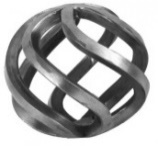 Корзинка  круглаяКорзинка  круглаяКорзинка  круглая6 х кв.6мм 7х7смстальнаяАрт.06-121/3195,00195,00ПикаПикаПикаПикаПикаПикаПикаПикаПика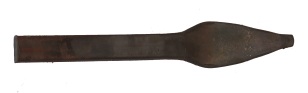 Пика   на кв. 12Пика   на кв. 12Пика   на кв. 1218смкованаяП-01ПОД ЗАКАЗПОД ЗАКАЗ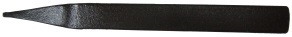 Пика   на кв. 12Пика   на кв. 12Пика   на кв. 1220смкованаяП-100ПОД ЗАКАЗПОД ЗАКАЗПика   на кв. 12Пика   на кв. 12Пика   на кв. 1220смкованаяП-101ПОД ЗАКАЗПОД ЗАКАЗ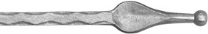 Пика   на кв. 12Пика   на кв. 12Пика   на кв. 123,5х14,5смкованаяАрт.12969-167,0067,00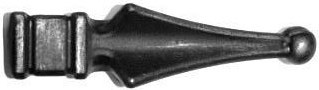 Пика   на кв. 11 (с ножкой)Пика   на кв. 11 (с ножкой)Пика   на кв. 11 (с ножкой)2,6х13,9смкованаяАрт.12957/187,0087,00Пика   на кв. 19Пика   на кв. 19Пика   на кв. 192,6х12,4смкованаяАрт.12957/7 Арт.1295772,00   78,0072,00   78,00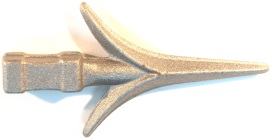 Пика   на кв. 16Пика   на кв. 16Пика   на кв. 166х11смкованаяАрт.12964112,00112,00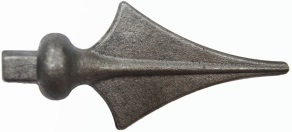 Пика   на кв. 14Пика   на кв. 14Пика   на кв. 145,7х13см кованаяАрт.16987/383,0083,00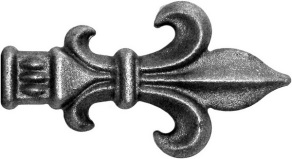 Пика   на кв. 14 Пика   на кв. 14 Пика   на кв. 14 5,5х10,5смкованаяАрт.1196381,0081,00Пика   на кв. 20Пика   на кв. 20Пика   на кв. 206,8х12смкованаяАрт.12963/391,0091,00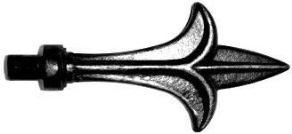 Пика   на d12.5Пика   на d12.5Пика   на d12.56х12,4см кованаяАрт.12966/3112,00112,00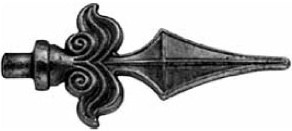 Пика   на d12Пика   на d12Пика   на d126х13,4смкованаяАрт.12975/359,0059,00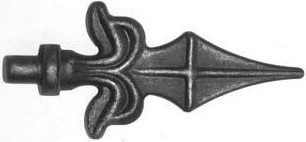 Пика   на d14Пика   на d14Пика   на d145,7х12,8смкованаяАрт.12958/152,0052,00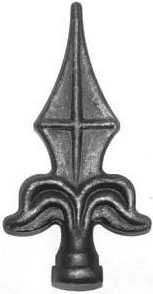 Пика   на d20Пика   на d20Пика   на d206х11,5смкованаяАрт.12978/147,0047,00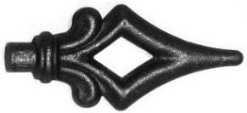 Пика   на d15Пика   на d15Пика   на d155,5х12,2смкованаяАрт.16962140,00140,00Пика   на кв.14Пика   на кв.14Пика   на кв.145,3х12смкованаяАрт.16964102,00102,00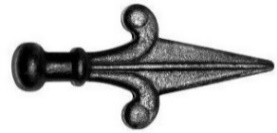 Пика   на d20Пика   на d20Пика   на d205,5х12ммкованаяАрт.1294584,0084,00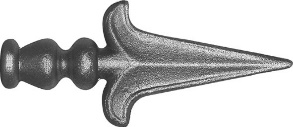 Пика   на d21Пика   на d21Пика   на d216,3х15,5смкованаяАрт.1295996,0096,00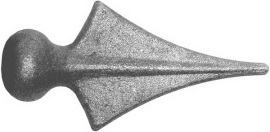 Пика   на d24Пика   на d24Пика   на d245,5х11,1смкованаяАрт.12981/390,0090,00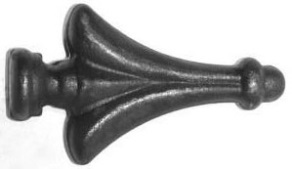 Пика   на d20Пика   на d20Пика   на d204,2х7,7ммКованаяАрт.1299851,0051,00Пика   на d24Пика   на d24Пика   на d246,5х12.2смкованаяАрт.16998171,00171,00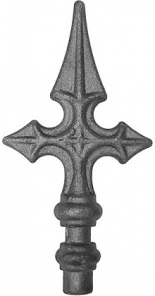 Пика   на d16Пика   на d16Пика   на d169х16смкованаяАрт.С30.09175,00  ПОД ЗАКАЗ175,00  ПОД ЗАКАЗ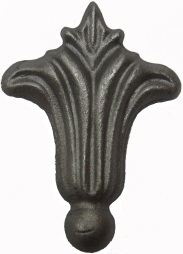 Пика   на d15Пика   на d15Пика   на d156,6х7,6смКованаяАрт.12990116,00116,00Пика   на d20Пика   на d20Пика   на d207,2х10смкованаяАрт.24990195,00195,00ПорученьПорученьПорученьПорученьПорученьПорученьПорученьПорученьПоручень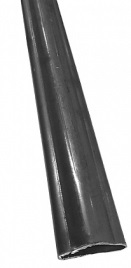 Поручень пустотелый, гладкийПоручень пустотелый, гладкийПоручень пустотелый, гладкий55х16мм3мкованыйПГ410,00/м410,00/м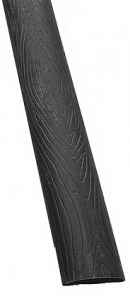 Поручень   пустотелый,                кора  дереваПоручень   пустотелый,                кора  дереваПоручень   пустотелый,                кора  дерева60х3мм3мкованый12.035.02750,00/м750,00/м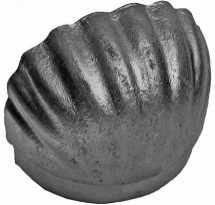 Заглушка для поручня пустотелого Заглушка для поручня пустотелого Заглушка для поручня пустотелого 60х50х25ммлитьёС54.03470,00470,00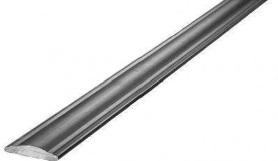 Полоса  кованаяПолоса  кованаяПолоса  кованая50х14мм3мкованая1000,00/м1000,00/м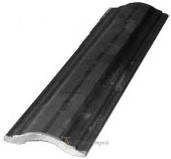 Полоса  кованаяПолоса  кованаяПолоса  кованая52х12мм3мкованая900,00/м900,00/м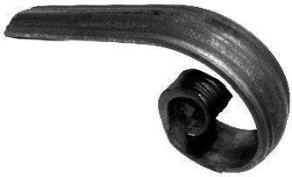 Начальный   элемент  поручняНачальный   элемент  поручняНачальный   элемент  поручня50х14мм26х11смстальнойАрт. 401031000,001000,00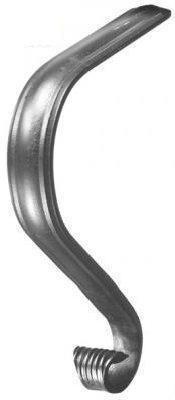 Начальный   элемент  поручняНачальный   элемент  поручняНачальный   элемент  поручня50х14мм17х34смстальнойАрт. 40102715,00715,00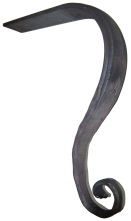 Начальный   элемент  поручняНачальный   элемент  поручняНачальный   элемент  поручня50х14мм18х44смстальнойАрт. 401121550,001550,00Вставка в балясинуВставка в балясинуВставка в балясинуВставка в балясинуВставка в балясинуВставка в балясинуВставка в балясинуВставка в балясинуВставка в балясину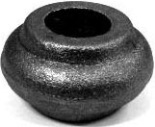 Вставка  в  балясину  на  d12Вставка  в  балясину  на  d12Вставка  в  балясину  на  d123.7х3,7х2,5смкованаяАрт. 81252НЕТНЕТВставка  в  балясину  на  d14Вставка  в  балясину  на  d14Вставка  в  балясину  на  d143.7х3,7х2,5смкованаяАрт. 8125473,0073,00Вставка  в  балясину  на  d16,5Вставка  в  балясину  на  d16,5Вставка  в  балясину  на  d16,54х2,3смкованаяАрт. 8125684,0084,00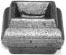 Вставка  в  балясину  на  кв.12Вставка  в  балясину  на  кв.12Вставка  в  балясину  на  кв.123,6х3,6х2,1смкованаяАрт. 8124273,0073,00Вставка  в  балясину  на  кв.14Вставка  в  балясину  на  кв.14Вставка  в  балясину  на  кв.143,6х3,6х2,1смкованаяАрт. 8124473,0073,00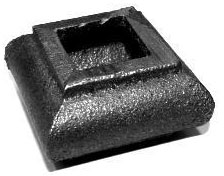 Вставка  в  балясину  на  кв.14Вставка  в  балясину  на  кв.14Вставка  в  балясину  на  кв.143,3х3,3х2,2смкованаяАрт. 8137293,0093,00Вставка  в  балясину  на  кв.16Вставка  в  балясину  на  кв.16Вставка  в  балясину  на  кв.163,5х3,6х2смкованаяАрт. 8160693,0093,00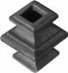 Вставка  в  балясину  на  кв.12Вставка  в  балясину  на  кв.12Вставка  в  балясину  на  кв.123,7х3,7х3,9смкованаяАрт. 8126275,0075,00Вставка  в  балясину  на  кв.16Вставка  в  балясину  на  кв.16Вставка  в  балясину  на  кв.164,6х4,6х4,5смкованаяАрт. 81266101,00101,00Вставка  в  балясину  на  кв.20Вставка  в  балясину  на  кв.20Вставка  в  балясину  на  кв.205,5х5,5х4,5смкованаяАрт. 81268147,00147,00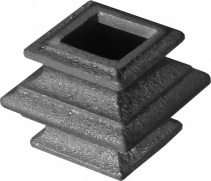 Вставка  в  балясину  на  кв.14Вставка  в  балясину  на  кв.14Вставка  в  балясину  на  кв.144х4х6,3смкованаяАрт. 81264125,00125,00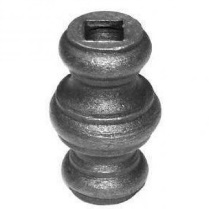 Вставка  в  балясину  на  кв.12Вставка  в  балясину  на  кв.12Вставка  в  балясину  на  кв.123,9х6,5смкованаяАрт. 81282191,00191,00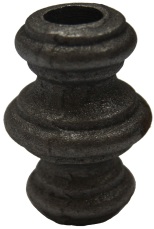 Вставка  в  балясину  на  d12Вставка  в  балясину  на  d12Вставка  в  балясину  на  d123,8х6,4смкованаяАрт. 81322116,00116,00Вставка  в  балясину  на  d14Вставка  в  балясину  на  d14Вставка  в  балясину  на  d143,8х6,4смкованаяАрт. 81324116,00116,00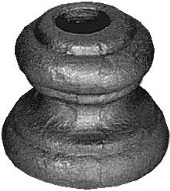 Вставка  в  балясину  на  d12Вставка  в  балясину  на  d12Вставка  в  балясину  на  d124х4смкованаяАрт. 81332106,00106,00Вставка  в  балясину  на  d14Вставка  в  балясину  на  d14Вставка  в  балясину  на  d144х4смкованаяАрт. 8133489,0089,00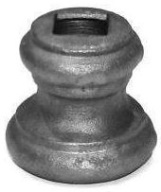 Вставка  в  балясину  на  кв.12Вставка  в  балясину  на  кв.12Вставка  в  балясину  на  кв.123,9х4смкованаяАрт. 81292НЕТНЕТ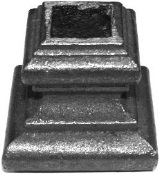 Вставка  в  балясину  на  кв.14Вставка  в  балясину  на  кв.14Вставка  в  балясину  на  кв.144х4х3,8смкованаяАрт. 81274103,00103,00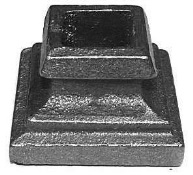 Вставка  в  балясину  на  кв.16Вставка  в  балясину  на  кв.16Вставка  в  балясину  на  кв.164,3х4,3х2,7ммкованаяАрт. 8127696,0096,00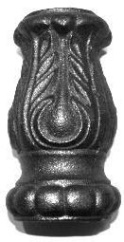 Вставка  в  балясину                                   на  кв.13,5Вставка  в  балясину                                   на  кв.13,5Вставка  в  балясину                                   на  кв.13,54,1х7,3смкованаяАрт. 81312 Арт.41.317.14159,00159,00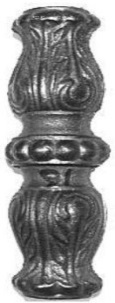 Вставка  в  балясину                                   на  кв. 12Вставка  в  балясину                                   на  кв. 12Вставка  в  балясину                                   на  кв. 123,5х12,5смкованаяАрт. 41.318.01138,00138,00Вставка  в  балясину                                   на  d17Вставка  в  балясину                                   на  d17Вставка  в  балясину                                   на  d174,1х12,8смкованаяАрт. 81386152,00152,00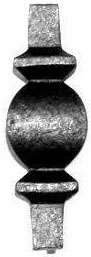 Вставка  в  балясину  на  кв.12Вставка  в  балясину  на  кв.12Вставка  в  балясину  на  кв.123х8,9смкованаяАрт. 81231108,00108,00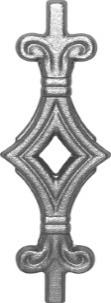 Вставка  в  балясину  на  кв.12Вставка  в  балясину  на  кв.12Вставка  в  балясину  на  кв.126,5х19,5смкованаяАрт. 81237166,00166,00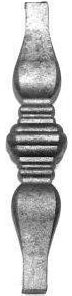 Вставка  в  балясину  на  кв.12Вставка  в  балясину  на  кв.12Вставка  в  балясину  на  кв.123,5х14,8смкованаяАрт. 81209205,00205,00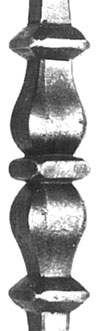 Вставка  в  балясину  на  кв.12Вставка  в  балясину  на  кв.12Вставка  в  балясину  на  кв.122,9х14,5смкованаяАрт. 81203184,00184,00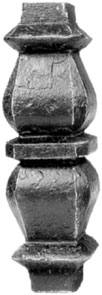 Вставка  в  балясину  на  кв.24Вставка  в  балясину  на  кв.24Вставка  в  балясину  на  кв.244,4х15смкованаяАрт. 82403721,00721,00НаконечникНаконечникНаконечникНаконечникНаконечникНаконечникНаконечникНаконечникНаконечник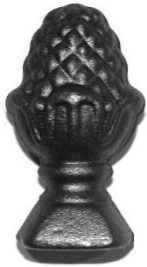 Наконечник   на  кв.24Наконечник   на  кв.24Наконечник   на  кв.243х6смстальнойАрт. 1824088,0088,00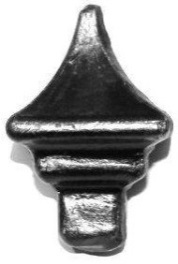 Наконечник   на  кв.17Наконечник   на  кв.17Наконечник   на  кв.173,8х5,7смстальнойАрт. 18211/291,0091,00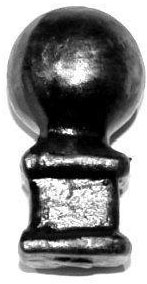 Наконечник   на  кв.22Наконечник   на  кв.22Наконечник   на  кв.223,3х6,1ммстальнойАрт. 18210/2105,00105,00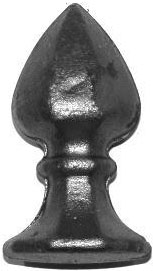 Наконечник   на  d47-50Наконечник   на  d47-50Наконечник   на  d47-505х8,9смстальнойАрт. 18263307,00307,00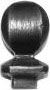 Наконечник   на кв. 16Наконечник   на кв. 16Наконечник   на кв. 164,3х8,5смстальнойАрт. 18216233,00233,00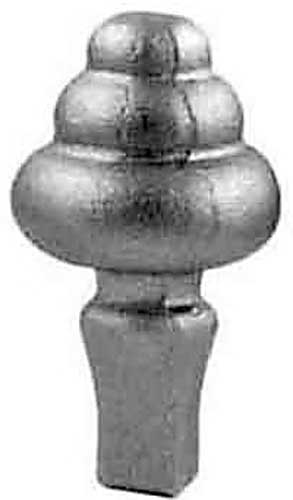 Наконечник   на кв. 20Наконечник   на кв. 20Наконечник   на кв. 205,5х10смстальнойАрт. 18201340,00340,00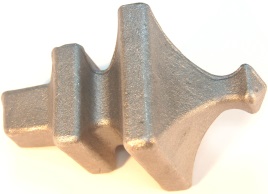 Наконечник   на кв. 25Наконечник   на кв. 25Наконечник   на кв. 257х11,5смстальнойАрт. 18202530,00530,00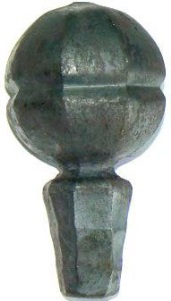 Наконечник   на кв. 25Наконечник   на кв. 25Наконечник   на кв. 257х12,5смстальнойАрт. 18223850,00850,00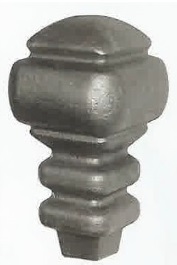 Наконечник   на кв. 27Наконечник   на кв. 27Наконечник   на кв. 277,6х13,7смстальнойАрт. 18213964,00964,00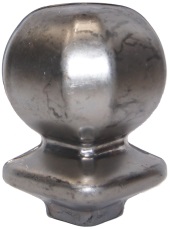 Наконечник     на кв.  17Наконечник     на кв.  17Наконечник     на кв.  174,4х4,4х7,5см1,5ммштампованныйАрт. 1819696,0096,00Наконечник     на кв.  30Наконечник     на кв.  30Наконечник     на кв.  306,8х6,8х10,2см1,5ммштампованныйАрт. 18192186,00186,00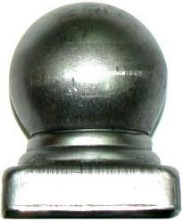 Наконечник  с  основанием     на трубу  40х40Наконечник  с  основанием     на трубу  40х40Наконечник  с  основанием     на трубу  40х404,4х4,4х5,3см0,8ммштампованныйАрт. 18480-4035,0035,00Наконечник  с  основанием     на трубу  50х50Наконечник  с  основанием     на трубу  50х50Наконечник  с  основанием     на трубу  50х505,4х5,4х6,7см0,8ммштампованныйАрт. 18480-5040,0040,00Наконечник  с  основанием     на трубу  60х60Наконечник  с  основанием     на трубу  60х60Наконечник  с  основанием     на трубу  60х606,4х6,4х7,5см0,8ммштампованныйАрт. 18480-6045,0045,00Наконечник  с  основанием     на трубу  80х80Наконечник  с  основанием     на трубу  80х80Наконечник  с  основанием     на трубу  80х808,4х8,4х9,8см0,8ммштампованныйАрт. 18480-8068,0068,00Наконечник  с  основанием     на трубу  100х100Наконечник  с  основанием     на трубу  100х100Наконечник  с  основанием     на трубу  100х10010,5х10,5х12,0  см  0,8ммштампованныйАрт.               18480-100150,00150,00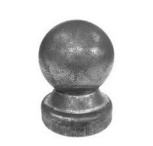 Наконечник  с  основанием     на трубу  d 30Наконечник  с  основанием     на трубу  d 30Наконечник  с  основанием     на трубу  d 301ммштампованныйАрт. 3113/138,0038,00Наконечник  с  основанием     на трубу  d 40Наконечник  с  основанием     на трубу  d 40Наконечник  с  основанием     на трубу  d 401ммштампованныйАрт. 3113/138,0038,00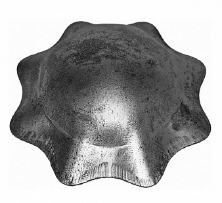 Декоративный элемент Декоративный элемент Декоративный элемент D 45мм  1,2ммштампованнаяАрт. КГ-4528,0028,00ЗаглушкаЗаглушкаЗаглушкаЗаглушкаЗаглушкаЗаглушкаЗаглушкаЗаглушкаЗаглушка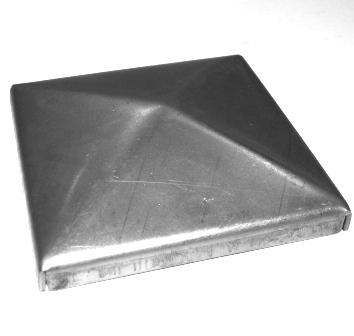 Заглушка     на трубу  30х30Заглушка     на трубу  30х30Заглушка     на трубу  30х303,5х3,5х1,3см  1ммштампованнаяАрт. 19480-3017,0017,00Заглушка     на трубу  40х40Заглушка     на трубу  40х40Заглушка     на трубу  40х404,4х4,4х1,4см  1ммштампованнаяАрт. 19480-4020,0020,00Заглушка     на трубу  40х40Заглушка     на трубу  40х40Заглушка     на трубу  40х404,4х4,4х1,4см  2ммштампованнаяАрт. 19480-40/167/456,0056,00Заглушка     на трубу  50х50Заглушка     на трубу  50х50Заглушка     на трубу  50х505,5х5,5х1,9см  1ммштампованнаяАрт. 19480-5026,0026,00Заглушка     на трубу  60х60Заглушка     на трубу  60х60Заглушка     на трубу  60х606,5х6,5х1,6см  1ммштампованнаяАрт. 19480-6027,0027,00Заглушка     на трубу  80х80Заглушка     на трубу  80х80Заглушка     на трубу  80х808,4х8,4х1,8см  2ммштампованнаяАрт. 19480-80114,00114,00Заглушка     на трубу  100х100Заглушка     на трубу  100х100Заглушка     на трубу  100х10010,5х10,5х2,5см1ммштампованнаяАрт.                   19480-10053,0053,00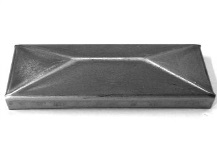 Заглушка     на трубу  40х20Заглушка     на трубу  40х20Заглушка     на трубу  40х204,5х2,х1,2см  1ммштампованнаяАрт. 19480-40х2020,0020,00Заглушка     на трубу  60х30Заглушка     на трубу  60х30Заглушка     на трубу  60х306,5х3,5х1,5см  1ммштампованнаяАрт. 19480-60х3028,0028,00Заглушка     на трубу  60х40Заглушка     на трубу  60х40Заглушка     на трубу  60х406,4х4,4х1,7см  1ммштампованнаяАрт. 19480-60х4031,0031,00Заглушка     на трубу  80х40Заглушка     на трубу  80х40Заглушка     на трубу  80х408,4х4,4х1,7см  1ммштампованнаяАрт. 19480-80х4040,0040,00Заглушка     на трубу  100х50Заглушка     на трубу  100х50Заглушка     на трубу  100х5010,5х5,5х2,2см  1ммштампованнаяАрт. 19480-100х5052,0052,00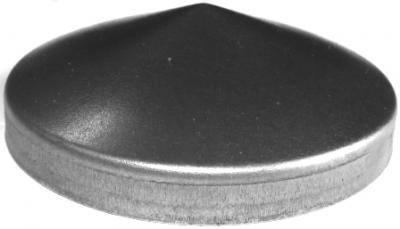 Заглушка     на трубу  d30ммЗаглушка     на трубу  d30ммЗаглушка     на трубу  d30мм3,4х3,4х1,7см   d31 1ммштампованнаяАрт. 19477-3020,0020,00Заглушка     на трубу  d33ммЗаглушка     на трубу  d33ммЗаглушка     на трубу  d33мм3,7х3,7х1,7см  d34 1ммштампованнаяАрт. 19477-3322,0022,00Заглушка     на трубу  d42ммЗаглушка     на трубу  d42ммЗаглушка     на трубу  d42мм4,6х4,6х1,8см  d43 1ммштампованнаяАрт. 19477-4223,0023,00Заглушка     на трубу  d48ммЗаглушка     на трубу  d48ммЗаглушка     на трубу  d48мм5,2х5,2х2,1см  d49  1ммштампованнаяАрт. 19477-4827,0027,00Заглушка     на трубу  d51ммЗаглушка     на трубу  d51ммЗаглушка     на трубу  d51мм5,5х5,5х2,2см  d52 1ммштампованнаяАрт. 19477-5128,0028,00Заглушка     на трубу  d60ммЗаглушка     на трубу  d60ммЗаглушка     на трубу  d60мм6,4х6,4х2,3см  d61  1ммштампованнаяАрт. 19477-6032,0032,00Заглушка     на трубу  d76ммЗаглушка     на трубу  d76ммЗаглушка     на трубу  d76мм8,0х8,0х2,6см  d77  1ммштампованнаяАрт. 19477-7640,0040,00Заглушка     на трубу  d90ммЗаглушка     на трубу  d90ммЗаглушка     на трубу  d90мм9,4х9,4х2,7см   d91  1ммштампованнаяАрт. 19477-9047,0047,00Заглушка     на трубу  d101ммЗаглушка     на трубу  d101ммЗаглушка     на трубу  d101мм10,5х10,5х2,8см    d102  1ммштампованнаяАрт. 19477-10165,0065,00Заглушка     на трубу  d114ммЗаглушка     на трубу  d114ммЗаглушка     на трубу  d114мм11,8х11,8х2,9см   d115  1ммштампованнаяАрт. 19477-11480,0080,00ПодпятникПодпятникПодпятникПодпятникПодпятникПодпятникПодпятникПодпятникПодпятник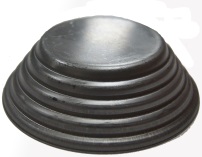 Подпятник  без отверстия       на  d80Подпятник  без отверстия       на  d80Подпятник  без отверстия       на  d808х8х2,4см1ммштампованныйАрт. 19476-WH/80Арт. 19476-WH/8046,00Подпятник  без отверстия       на  d97Подпятник  без отверстия       на  d97Подпятник  без отверстия       на  d979,7х9,7х2,9см1ммштампованныйАрт. 19476-WH/97Арт. 19476-WH/9763,00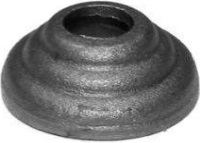 Подпятник  на  d12Подпятник  на  d12Подпятник  на  d124х4х1,8см5ммлитойАрт. 19486-12/40Арт. 19486-12/4094,00Подпятник  на  d14Подпятник  на  d14Подпятник  на  d144х4х1,8см5ммлитойАрт. 19486-14/40Арт. 19486-14/40107,00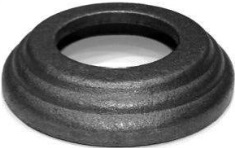 Подпятник  на  d31,5Подпятник  на  d31,5Подпятник  на  d31,56х6х1,9см5ммлитойАрт. 19486-30/60Арт. 19486-30/60125,00Подпятник  на  d40,5Подпятник  на  d40,5Подпятник  на  d40,58х8х2см5ммлитойАрт. 19486-40/80Арт. 19486-40/80218,00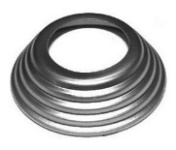 Подпятник  на  d42Подпятник  на  d42Подпятник  на  d429,7х9,7х2.9см1,2ммштампованныйАрт. 13.042.01Арт. 13.042.0160,00Подпятник  на  d49.5Подпятник  на  d49.5Подпятник  на  d49.59,7х9,7х2,9см1,2ммштампованныйАрт. 19476-48Арт. 19476-4860,00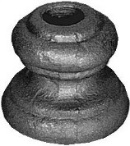 Вставка  в  балясину  на  d12Вставка  в  балясину  на  d12Вставка  в  балясину  на  d124х4смкованаяАрт. 81332Арт. 81332106,00Вставка  в  балясину  на  d14Вставка  в  балясину  на  d14Вставка  в  балясину  на  d144х4смкованаяАрт. 81334Арт. 81334106,00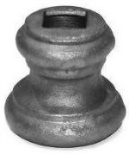 Вставка  в  балясину  на  кв.12Вставка  в  балясину  на  кв.12Вставка  в  балясину  на  кв.123,9х4смкованаяАрт. 81292Арт. 81292НЕТ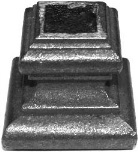 Вставка  в  балясину  на  кв.14Вставка  в  балясину  на  кв.14Вставка  в  балясину  на  кв.144х4х3,8смкованаяАрт. 81274Арт. 81274103,00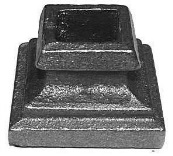 Вставка  в  балясину  на  кв.16Вставка  в  балясину  на  кв.16Вставка  в  балясину  на  кв.164,3х4,3х2,7ммкованаяАрт. 81276Арт. 8127696,00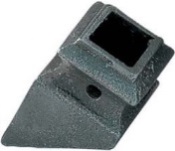 Подпятник  на  кв.14Подпятник  на  кв.14Подпятник  на  кв.1415х15ммлитойАрт. 19474-14Арт. 19474-1473,00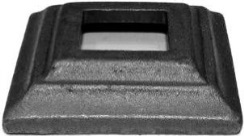 Подпятник  на  кв.26,5Подпятник  на  кв.26,5Подпятник  на  кв.26,56х6х1,4см5ммкованыйАрт. 19471-25/60Арт. 19471-25/60116,00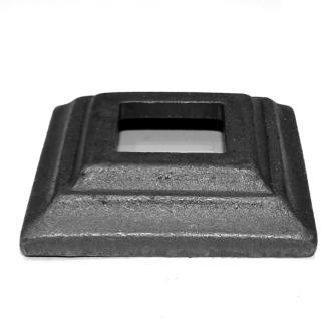 Подпятник  на  кв.12Подпятник  на  кв.12Подпятник  на  кв.124х4х1,8см5ммкованыйАрт. 19461-12/40Арт. 19461-12/40115,00Подпятник  на  кв.14Подпятник  на  кв.14Подпятник  на  кв.144х4х1,8см5мм кованыйАрт. 19461-14/40Арт. 19461-14/40115,00Подпятник  на  кв.20Подпятник  на  кв.20Подпятник  на  кв.205х5х1,9см5мм кованыйАрт. 19461-20/50Арт. 19461-20/50118,00Подпятник  на  кв.25Подпятник  на  кв.25Подпятник  на  кв.256,2х6,2х1,9см5мм кованыйАрт. 19461-25/60Арт. 19461-25/60160,00Подпятник  на  кв.30Подпятник  на  кв.30Подпятник  на  кв.306,2х6,2х1,9см5мм кованыйАрт. 19461-30/60Арт. 19461-30/60139,00Подпятник  на  кв.40Подпятник  на  кв.40Подпятник  на  кв.408х8х2мм7мм кованыйАрт. 19461-40/80Арт. 19461-40/80230,00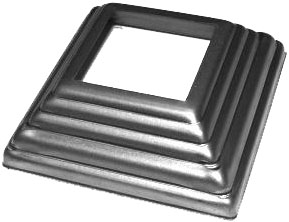 Подпятник  на  кв.12Подпятник  на  кв.12Подпятник  на  кв.124,4х4,4х1,8см 1ммштампованныйАрт. 19475-12Арт. 19475-1220,00Подпятник  на  кв.14Подпятник  на  кв.14Подпятник  на  кв.144,4х4,4х1,8см 1ммштампованныйАрт. 19475-14Арт. 19475-1420,00Подпятник  на  кв.16Подпятник  на  кв.16Подпятник  на  кв.164,4х4,4х1,8см 1ммштампованныйАрт. 19475-16Арт. 19475-1620,00Подпятник  на  кв.20Подпятник  на  кв.20Подпятник  на  кв.205,8х5,8х1,8см 1ммштампованныйАрт. 19475-20Арт. 19475-2028,00Подпятник  на  кв.25Подпятник  на  кв.25Подпятник  на  кв.258х8х2,9см 1ммштампованныйАрт. 19475-25Арт. 19475-2543,00Подпятник  на  кв.30Подпятник  на  кв.30Подпятник  на  кв.308х8х2,9см 1ммштампованныйАрт. 19475-30Арт. 19475-3043,00Подпятник  на  кв.40Подпятник  на  кв.40Подпятник  на  кв.409,1х9,1х2,9см 1ммштампованныйАрт. 19475-40Арт. 19475-4062,00Подпятник  на  кв.50Подпятник  на  кв.50Подпятник  на  кв.509,7х9,7х2,9см 1ммштампованныйАрт. 19475-50Арт. 19475-5058,00Подпятник  на  кв.60Подпятник  на  кв.60Подпятник  на  кв.6010,8х10,8х2,8см 1ммштампованныйАрт. 19475-60Арт. 19475-6078,00Подпятник  на  кв.80Подпятник  на  кв.80Подпятник  на  кв.8012,2х12,2х2,8см 1ммштампованныйАрт. 19475-80Арт. 19475-8078,00Подпятник  на  кв.100Подпятник  на  кв.100Подпятник  на  кв.10014,2х14,2х2,8см 1ммштампованныйАрт. 19475-100Арт. 19475-10086,00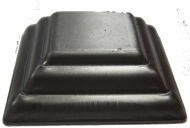 Подпятник  без  отверстия  Подпятник  без  отверстия  Подпятник  без  отверстия  5,8х5,8х1,8см1ммштампованныйАрт. 19475-WH/58Арт. 19475-WH/5837,00Подпятник  Подпятник  Подпятник  10х10см3ммштампованныйАрт. 19467Арт. 19467100,00Подпятник  Подпятник  Подпятник  10х10см6-10ммкованыйАрт. 19463Арт. 19463204,00Подпятник  Подпятник  Подпятник  12,5х12,5см9ммкованыйАрт. 19462Арт. 19462400,00Обжимная  полосаОбжимная  полосаОбжимная  полосаОбжимная  полосаОбжимная  полосаОбжимная  полосаОбжимная  полосаОбжимная  полосаОбжимная  полоса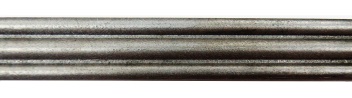 Обжимная  полоса-21,25м15х1,5мм80,00р/м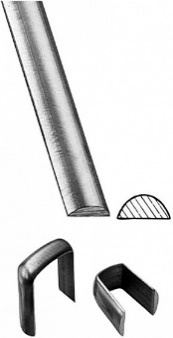 Обжимная  полоса-114м14х4ммАрт. 158/6Арт. 158/6143,00р/м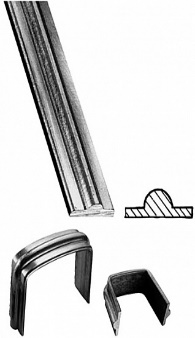 Обжимная  полоса-62м4м14х4ммАрт. 158/3Арт. 158/3141,00р/м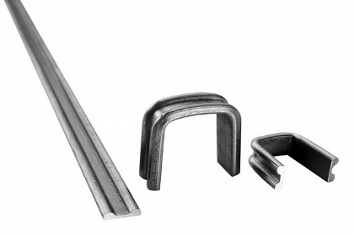 Обжимная  полоса -5     4м14х4ммАрт. 158/1Арт. 158/1169,00р/м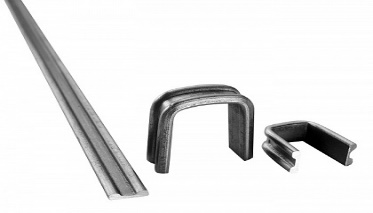 Обжимная  полоса-74м18х5ммАрт. 158/2Арт. 158/2190,00р/м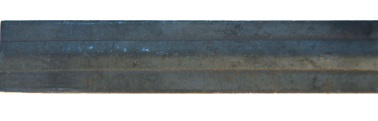 Обжимная  полоса  №11,25м2мм80,00р/м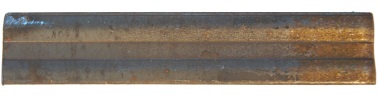 Обжимная  полоса  №21,25м2мм80,00р/мЭлементы  орнаментаЭлементы собственного  производстваВозможно  изготовление элементов по вашим эскизам,  размерам.Элементы  орнаментаЭлементы собственного  производстваВозможно  изготовление элементов по вашим эскизам,  размерам.Элементы  орнаментаЭлементы собственного  производстваВозможно  изготовление элементов по вашим эскизам,  размерам.Элементы  орнаментаЭлементы собственного  производстваВозможно  изготовление элементов по вашим эскизам,  размерам.Элементы  орнаментаЭлементы собственного  производстваВозможно  изготовление элементов по вашим эскизам,  размерам.Элементы  орнаментаЭлементы собственного  производстваВозможно  изготовление элементов по вашим эскизам,  размерам.Волюта  (труба)Волюта  (труба)Волюта  (труба)Волюта  (труба)Волюта  (труба)Волюта  (труба)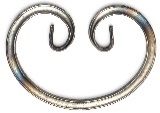 Волюта 160х110 10х10х1Арт. В-60062,00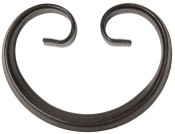 Волюта 150х115 (ребро)15х15х1,2Арт. В-50189,00Волюта 150х120 15х15х1,2Арт. В-50182,00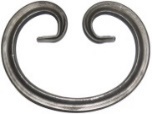 Волюта 160х12015х15х1,5Арт. В-50284,00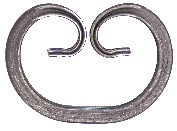 Волюта 150х11015х15х1,5Арт. В-50384,00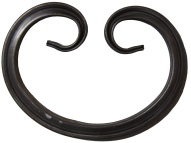 Волюта 175х13015х15х1,2Арт. В-50587,00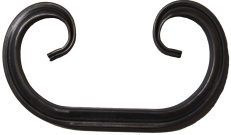 Волюта 190х11015х15х1,2Арт. В-50984,00Волюта 200х10015х15х1,2Арт. В-51084,00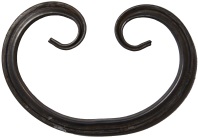 Волюта 200х14015х15х1,2Арт. В-51590,00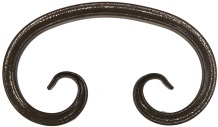 Волюта 230х13515х15х1,2Арт. В-52394,00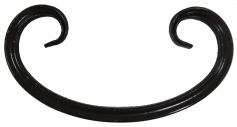 Волюта 250х12015х15х1,2Арт. В-525123,00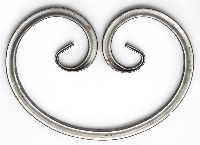 Волюта 280х20015х15х1,2Арт. В-530118,00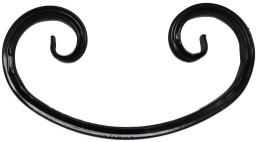 Волюта 330х17015х15х1,2Арт. В-535142,00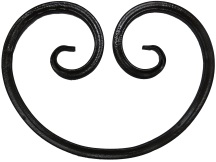 Волюта 310х23015х15х1,2Арт. В-520188,00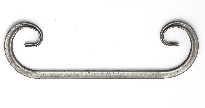 Волюта 380х11015х15х1,2Арт. В-537103,00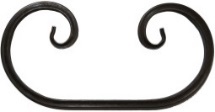 Волюта 395х20015х15х1,2Арт. В-540130,00Волюта 395х22015х15х1,2Арт. В-545130,00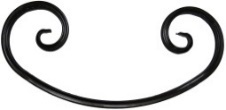 Волюта 470х22015х15х1,2Арт. В-550162,00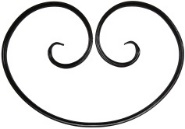 Волюта 640х44015х15х1,2Арт. В-555294,00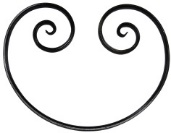 Волюта 660х50015х15х1,2Арт. В-560360,00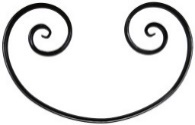 Волюта 680х42015х15х1,2Арт. В-565324,00Волюта  несимметричная  (труба)Волюта  несимметричная  (труба)Волюта  несимметричная  (труба)Волюта  несимметричная  (труба)Волюта  несимметричная  (труба)Волюта  несимметричная  (труба)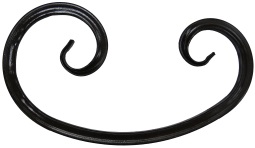 Волюта несимметричная290х16015х15х1,2Арт. В-600142,00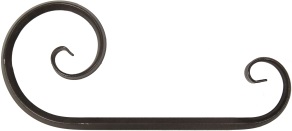 Волюта несимметричная450х200х110(ребро)15х15х1,2Арт. В-604144,00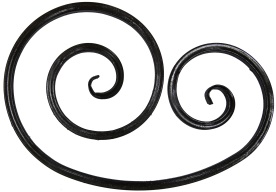 Волюта несимметричная460х30015х15х1,2Арт. В-605281,00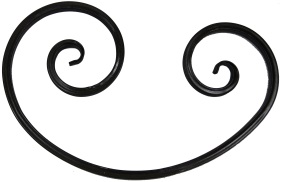 Волюта несимметричная510х31015х15х1,2Арт. В-610260,00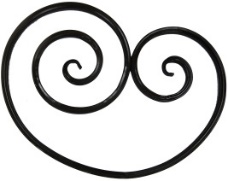 Волюта несимметричная535х40015х15х1,2Арт. В-615314,00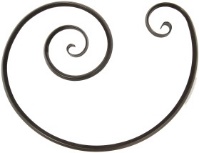 Волюта несимметричная640х490(ребро)15х15х1,2Арт. В-616325,00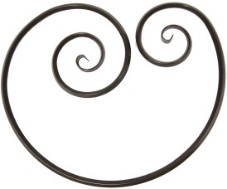 Волюта несимметричная670х550(ребро)15х15х1,2Арт. В-617358,00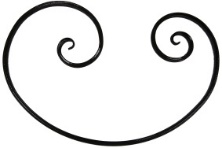 Волюта несимметричная800х52015х15х1,2Арт. В-620346,00Волюта    (квадрат)Волюта    (квадрат)Волюта    (квадрат)Волюта    (квадрат)Волюта    (квадрат)Волюта    (квадрат)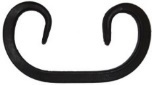 Волюта  (без  лап)130х60кв.10Арт. В-101(10)61,00Волюта  130х70кв.10Арт. В-100(10)69,00Волюта  135х70кв.12Арт. В-100(12)87,00Волюта 140х70кв.12 декор.Арт. В-102(12)97,00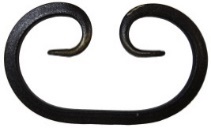 Волюта  150х90кв.10Арт. В-110(10)87,00Волюта  150х90кв.12Арт. В-110(12)109,00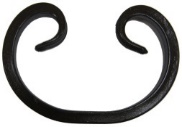 Волюта  (без  лап)155х105кв.10Арт. В-121(10)85,00Волюта  155х105кв.10Арт. В-120(10)85,00Волюта  (без  лап)155х105кв.12Арт. В-120(12)116,00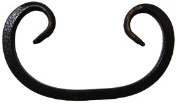 Волюта  160х90кв.10Арт. В-130(10)83,00Волюта  160х90кв.10 декор.Арт. В-132(10)96,00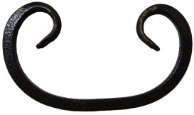 Волюта  170х90кв.10Арт. В-140(10)83,00Волюта  170х90кв.12Арт. В-140(12)103,00Волюта  170х90кв.12 декор.Арт. В-142(12)116,00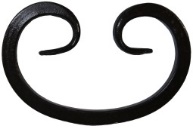 Волюта  170х110кв.10Арт. В-150(10)99,00Волюта  170х110/180х115кв.12Арт. В-150(12)123,00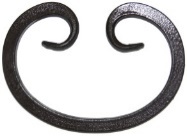 Волюта  170х120кв.10 Арт. В-160(10)92,00Волюта  (без лап)170х120кв.12 Арт. В-161(12)91,00Волюта  170х120кв.12Арт. В-160(12)116,00Волюта  170х120кв.14  декор.Арт. В-162(14)163,00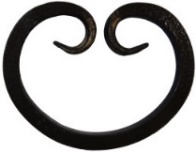 Волюта   180х130кв.10Арт. В-170(10)96,00Волюта  180х130кв.12 Арт. В-170(12)122,00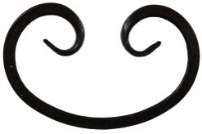 Волюта   200х125кв.10Арт. В-180(10)96,00Волюта  200х125кв.12 Арт. В-180(12)122,00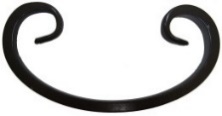 Волюта   250х120кв.10Арт. В-190(10)114,00Волюта  250х120кв.12 Арт. В-190(12)140,00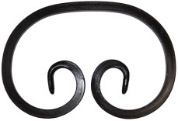 Волюта   235х160кв.10Арт.В-195(10)119,00Волюта  235х160кв.12 Арт. В-195(12)156,00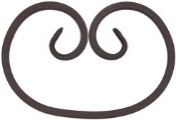 Волюта   250х160кв.10Арт. В-200(10)130,00Волюта   250х160кв.12Арт. В-200(12)171,00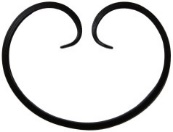 Волюта   270х210кв.10Арт. В-210(10)137,00Волюта 270х210кв.12 Арт. В-210(12)172,00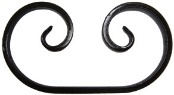 Волюта   280х150кв.10Арт. В-220(10)119,00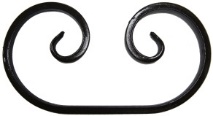 Волюта  300х150кв.10Арт. В-230(10)130,00Волюта   300х150кв.12Арт. В-230(12)171,00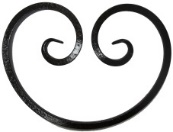 Волюта  310х230кв.10Арт. В-240(10)199,00Волюта   310х230кв.12Арт. В-240(12)250,00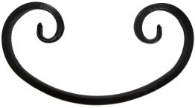 Волюта  325х170кв.10Арт. В-250(10)137,00Волюта   325х170кв.12Арт. В-250(12)174,00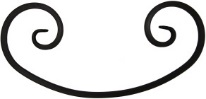 Волюта   460х220кв.12Арт. В-260(12)211,00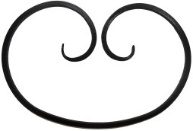 Волюта   460х310кв.12Арт. В-270(12)283,00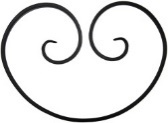 Волюта   640х480кв.12Арт. В-290(12)399,00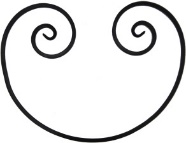 Волюта   660х500кв.12Арт. В-300(12)508,00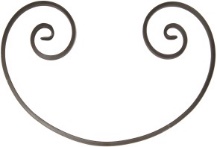 Волюта   680х420кв.12Арт. В-310(12)453,00Волюта  несимметричная  (квадрат)Волюта  несимметричная  (квадрат)Волюта  несимметричная  (квадрат)Волюта  несимметричная  (квадрат)Волюта  несимметричная  (квадрат)Волюта  несимметричная  (квадрат)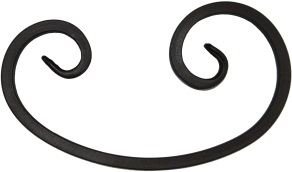 Волюта   несимметричная290х160кв.10Арт. В-400(10)137,00Волюта   несимметричная290х160кв.12Арт. В-400(12)174,00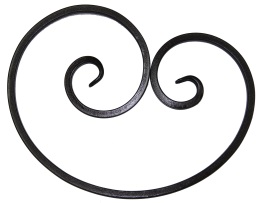 Волюта   несимметричная345х255кв.10Арт. В-410(10)190,00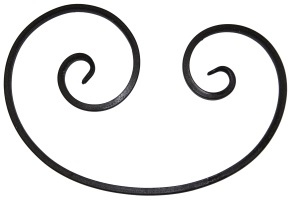 Волюта   несимметричная410х270кв.10Арт. В-420(10)190,00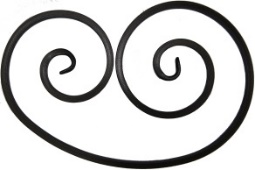 Волюта   несимметричная460х300кв.12Арт. В-425(12)384,00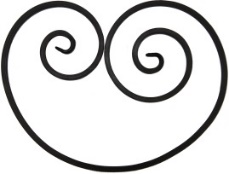 Волюта   несимметричная535х400кв.12Арт. В-440(12)445,00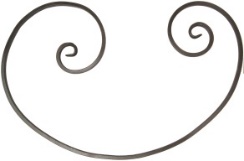 Волюта   несимметричная800х520кв.12Арт. В-470(12)483,00Червонка   (труба)Червонка   (труба)Червонка   (труба)Червонка   (труба)Червонка   (труба)Червонка   (труба)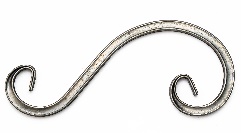 Червонка140х60х3510х10х1Арт. Ч-70061,00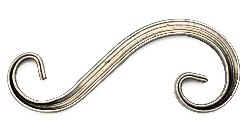 Червонка220х90х5010х10х1Арт. Ч-70169,00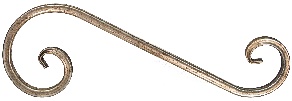 Червонка300х90х5010х10х1Арт. Ч-70572,00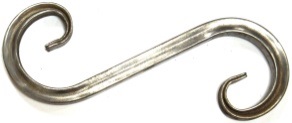 Червонка250х9015х15х1,5Арт. Ч-50184,00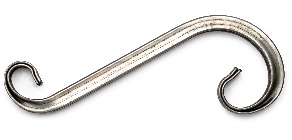 Червонка250х90х5015х15х1,5Арт. Ч-50284,00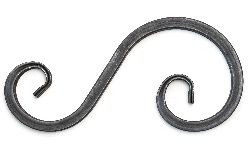 Червонка300х150х9015х15х1,5Арт. Ч-504117,00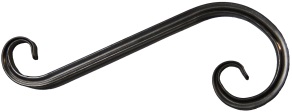 Червонка360х135х89515х15х1,2Арт. Ч-50599,00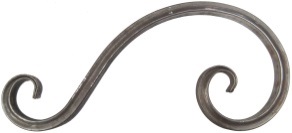 Червонка370х165х7015х15х1,2Арт. Ч-510124,00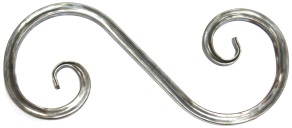 Червонка380х16015х15х1,5Арт. Ч-515114,00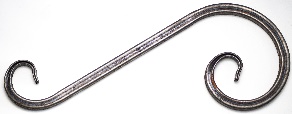 Червонка400х150х7015х15х1,5Арт. Ч-516113,00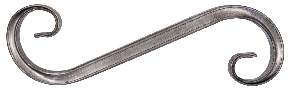 Червонка375х11020х20х1,5Арт. Ч-517/20/Л134,00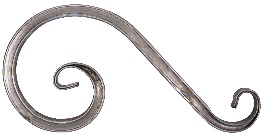 Червонка400х210х8020х20х1,5Арт. Ч-518/20/Л161,00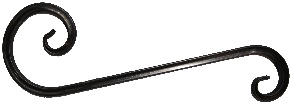 Червонка520х170х11015х15х1,5Арт. Ч-520139,00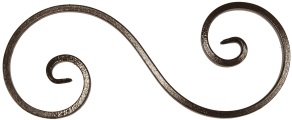 Червонка   500х20015х15х1,5Арт. Ч-523169,00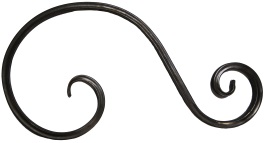 Червонка540х310х15015х15х1,2Арт. Ч-525162,00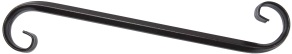 Червонка500х90(ребро)15х15х1,2Арт. Ч-521104,00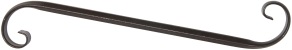 Червонка560х95(ребро)15х15х1,2Арт. Ч-527118,00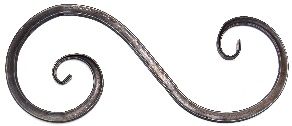 Червонка530х22020х20х1,5Арт. Ч-530/20/Л222,00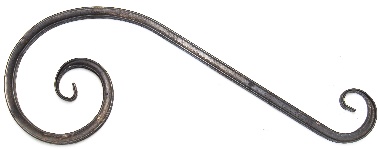 Червонка710х265х10520х20х1,5Арт. Ч-535/20/С240,00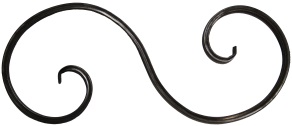 Червонка735х30015х15х1,2Арт. Ч-550239,00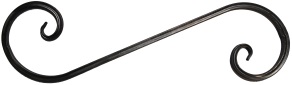 Червонка750х20515х15х1,2Арт. Ч-540162,00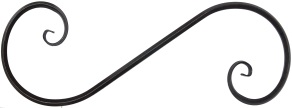 Червонка890х280(ребро)15х15х1,2Арт. Ч-561257,00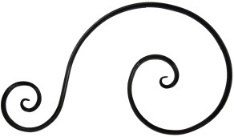 Червонка880х520х19015х15х1,2Арт. Ч-560360,00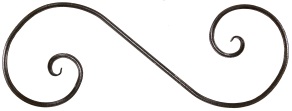 Червонка900х33015х15х1,2Арт. Ч-563278,00Червонка1230х50015х15х1,2Арт. Ч-590408,00Червонка   (квадрат)Червонка   (квадрат)Червонка   (квадрат)Червонка   (квадрат)Червонка   (квадрат)Червонка   (квадрат)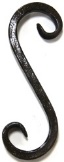 Червонка240х90кв.10Арт. Ч-101(10)94,00Червонка  240х90кв.12Арт. Ч-101(12)119,00Червонка  250х90кв.12  декор.Арт. Ч-105(12)135,00Червонка  260х90кв.14  декор.Арт. Ч-105(14)163,00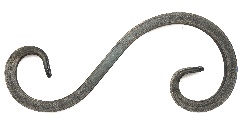 Червонка240х100х65кв.10Арт. Ч-106(10)98,00Червонка  240х100х65кв.12Арт. Ч-106(12)122,00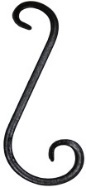 Червонка  (без лап)280х100х60кв.10Арт. Ч-110(10)91,00Червонка  280х100х60кв.10 Арт. Ч-112(10)98,00Червонка 280х100х65кв.12Арт. Ч-112(12)124,00Червонка  280х110х65кв.14  декор.Арт. Ч-115(14)171,00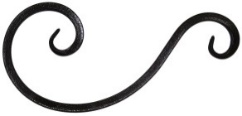 Червонка 300х140х80кв.10Арт. Ч-120(10)118,00Червонка 300х140х80кв.12Арт. Ч-120(12)152,00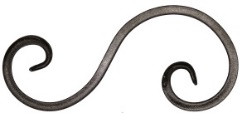 Червонка 300х140х100кв.10Арт. Ч-125(10)114,00Червонка  300х140х100кв.12Арт. Ч-125(12)147,00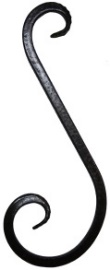 Червонка  330х120х60кв.10Арт. Ч-130(10)102,00Червонка 330х120х60кв.12Арт. Ч-130(12)130,00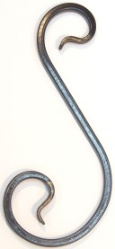 Червонка   «Обратная лапа»330х145х85кв.10Арт. Ч-147(10)132,00Червонка   «Обратная лапа»330х145х85кв.12Арт. Ч-147(12)165,00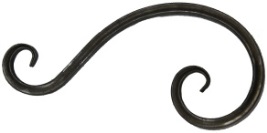 Червонка   370х170х70кв.10Арт. Ч-150(10)140,00Червонка   370х170х70кв.12Арт. Ч-150(12)172,00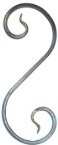 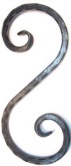 Червонка   (без лап)370х150кв.10Арт. Ч-160(10)126,00Червонка   370х150кв.10Арт. Ч-161(10)134,00Червонка   370х150кв.12Арт. Ч-161(12)176,00Червонка   370х150кв.12 декор.Арт. Ч-166(12)208,00Червонка   370х150кв.14 декор.Арт. Ч-166(14)263,00Червонка   «Обратная лапа»380х140кв.10Арт. Ч-167(10)152,00Червонка   «Обратная лапа»380х140кв.12Арт. Ч-167(12)194,00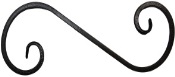 Червонка   430х150кв.10Арт. Ч-200(10)134,00Червонка   430х150кв.12Арт. Ч-200(12)176,00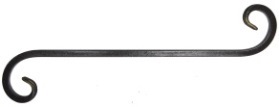 Червонка   500х90кв.12Арт. Ч-220(12)147,00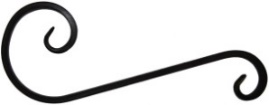 Червонка   430х160х90кв.10Арт. Ч-210(10)122,00Червонка   430х160х90кв.12Арт. Ч-210(12)159,00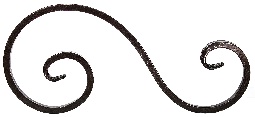 Червонка   470х210х140кв.12Арт. Ч-225(10)НЕТЧервонка   470х210х140кв.12Арт. Ч-225(12)206,00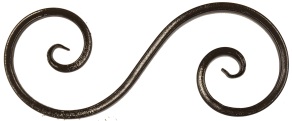 Червонка 500х200кв.10Арт. Ч-230(10)191,00Червонка   500х200кв.12Арт. Ч-230(12)251,00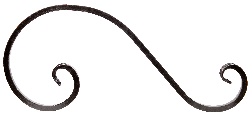 Червонка   520х240х100кв.10Арт.Ч-245(10)НЕТЧервонка   520х240х100кв.12Арт.Ч-245(12)198,00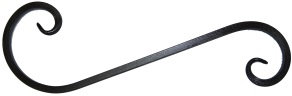 Червонка   540х170х100кв.10Арт. Ч-240(10)134,00Червонка   540х170х100кв.12Арт. Ч-240(12)176,00Червонка   540х170х100кв.14Арт. Ч-240(14)224,00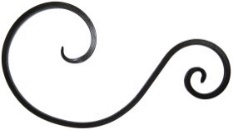 Червонка   540х310х150кв.10Арт. Ч-250(10)182,00Червонка   540х310х150кв.12Арт. Ч-250(12)237,00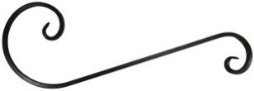 Червонка   600х200х100кв.10Арт. Ч-270(10)149,00Червонка   600х200х100кв.12Арт. Ч-270(12)198,00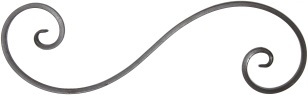 Червонка   650х200кв.10Арт. Ч-290(10)209,00Червонка   650х200кв.12Арт. Ч-290(12)269,00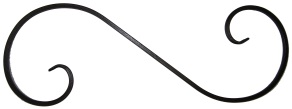 Червонка   690х250кв.10Арт. Ч-310(10)203,00Червонка  690х250кв.12Арт. Ч-310(12)268,00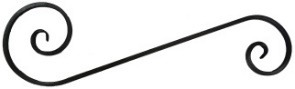 Червонка   700х200х145кв.10Арт. Ч-330(10)188,00Червонка   700х200х145кв.12Арт. Ч-330(12)247,00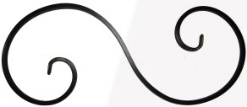 Червонка 750х300кв.10Арт. Ч-360(10)238,00Червонка   750х300кв.12Арт. Ч-360(12)318,00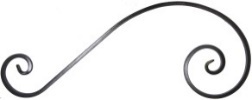 Червонка   780х360х150кв.10Арт. Ч-390(10)271,00Червонка   780х360х150кв.12Арт. Ч-390(12)350,00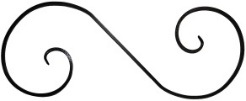 Червонка   850х320кв.10Арт. Ч-410(10)265,00Червонка   850х320кв.12Арт. Ч-410(12)350,00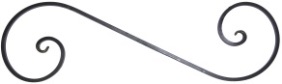 Червонка   без  лап970х280кв.12 Арт. Ч-440(12)372,00Червонка   970х280кв.12Арт. Ч-440(12)400,00Червонка   составная  (квадрат)Червонка   составная  (квадрат)Червонка   составная  (квадрат)Червонка   составная  (квадрат)Червонка   составная  (квадрат)Червонка   составная  (квадрат)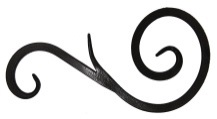 Червонка   составная330х150х80кв.12Арт. ЧС-01(12)465,00Червонка   с  римским   завитком  (труба)Червонка   с  римским   завитком  (труба)Червонка   с  римским   завитком  (труба)Червонка   с  римским   завитком  (труба)Червонка   с  римским   завитком  (труба)Червонка   с  римским   завитком  (труба)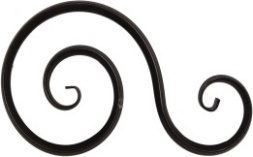 Червонка   с римским  завитком450х260х130(ребро)15х15х1,2Арт. ЧР-500214,00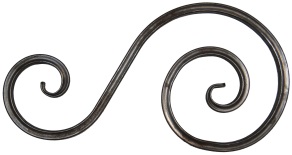 Червонка   с римским  завитком470х225х14515х15х1,5Арт. ЧР-501209,00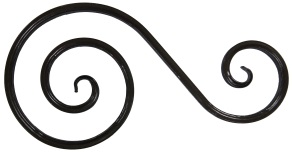 Червонка   с римским  завитком540х280х160 15х15х1,2Арт. ЧР-505239,00Червонка   с римским  завитком540х290х145 20х20х1,2Арт. ЧР-505/20297,00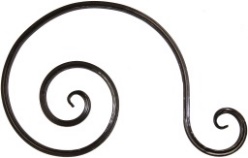 Червонка   с римским  завитком590х380х12015х15х1,5Арт. ЧР-506304,00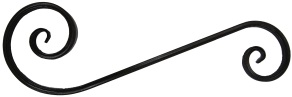 Червонка   с римским  завитком750х240х16015х15х1,2Арт. ЧР-510239,00Червонка   с римским  завитком750х240х160 20х20х1,2Арт. ЧР-510/20297,00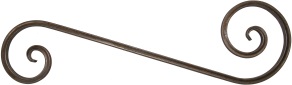 Червонка   с римским  завитком770х220х17015х15х1,5Арт. ЧР-515246,00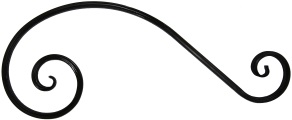 Червонка   с римским  завитком790х300х15015х15х1,2Арт. ЧР-516300,00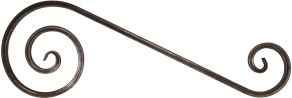 Червонка   с римским  завитком810х280х15515х15х1,2Арт. ЧР-520247,00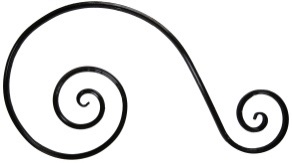 Червонка   с римским  завитком885х485х20015х15х1,5Арт. ЧР-521324,00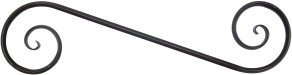 Червонка   с римским  завитком940х240ребро15х15х1,2Арт. ЧР-522252,00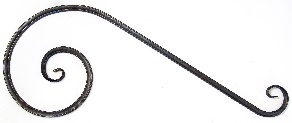 Червонка   с римским  завитком1020х420х11020х20х1,5Арт. ЧР-523/Л430,00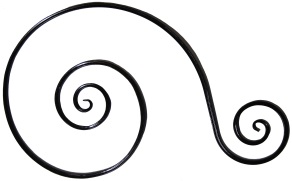 Червонка   с римским  завитком1080х670х23015х15х1,2Арт. ЧР-524438,00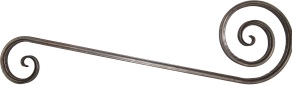 Червонка   с римским  завитком1100х310х17015х15х1,2Арт. ЧР-525276,00Червонка   с римским  завитком1100х310х170 20х20х1,2Арт. ЧР-525/20350,00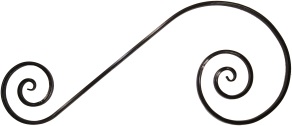 Червонка   с римским  завитком1190х510х25015х15х1,2Арт. ЧР-526396,00Червонка   с  римским   завитком  (квадрат)Червонка   с  римским   завитком  (квадрат)Червонка   с  римским   завитком  (квадрат)Червонка   с  римским   завитком  (квадрат)Червонка   с  римским   завитком  (квадрат)Червонка   с  римским   завитком  (квадрат)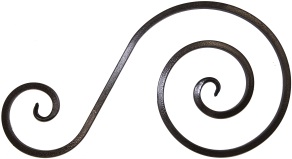 Червонка   с римским  завитком540х290х140Кв.12Арт.ЧР-102(12)326,00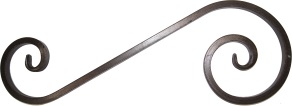 Червонка   с римским  завитком500х210х150Кв.10Арт. ЧР-130(10)209,00Червонка   с римским  завитком600х240х150Кв.10Арт. ЧР-132(10)250,00Червонка   с римским  завитком600х240х150Кв.12Арт. ЧР-132(12)326,00Червонка   с римским  завитком600х240х150Кв.14Арт. ЧР-132(14)341,00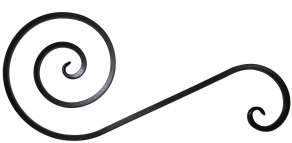 Червонка   с римским  завитком700х300х160Кв.12Арт.ЧР-142(12)326,00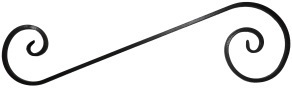 Червонка   с римским  завитком750х220х165Кв.10Арт.ЧР-152(10)249,00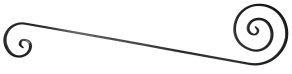 Червонка   с римским  завитком1315х285х165Кв.10Арт.ЧР-172(10)328,00Римский  завиток  (квадрат)Римский  завиток  (квадрат)Римский  завиток  (квадрат)Римский  завиток  (квадрат)Римский  завиток  (квадрат)Римский  завиток  (квадрат)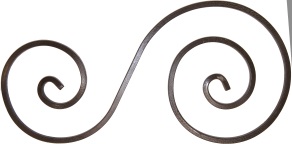 Римский  завиток  (без  лап)535х265х200Кв.10Арт.Р-100(10)256,00Римский  завиток  (без  лап)570х270х200Кв.10Арт.Р-110(10)259,00Римский  завиток  570х270х200Кв.10Арт.Р-112(10)267,00Римский  завиток  570х270х200Кв.12Арт.Р-112(12)344,00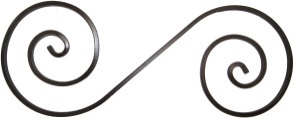 Римский  завиток  (без  лап)700х270Кв.10Арт.Р-150(10)335,00Римский  завиток  700х270Кв.10Арт.Р-152(10)346,00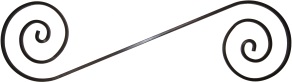 Римский  завиток  (без  лап)1020х290Кв.10Арт.Р-190(10)335,00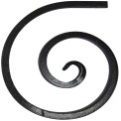 Элемент «Римский  завиток»290х240Кв.14Арт.Р-302(14)242,00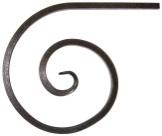 Элемент «Римский  завиток»300х245Кв.10Арт.Р-312(10)152,00Элемент «Римский  завиток»300х245Кв.12Арт.Р-312(12)194,00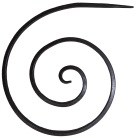 Элемент «Римский  завиток»330х330Кв.10Арт.Р-315(10)191,00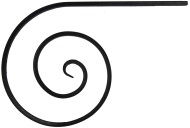 Элемент «Римский  завиток»310х270х440Кв.10Арт.Р-352(10)198,00Элемент «Римский  завиток»310х270х440Кв.12Арт.Р-352(12)258,00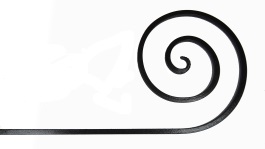 Элемент «Римский  завиток»310х270х945Кв.10Арт.Р-362(10)246,00Картуш  (квадрат,труба)Картуш  (квадрат,труба)Картуш  (квадрат,труба)Картуш  (квадрат,труба)Картуш  (квадрат,труба)Картуш  (квадрат,труба)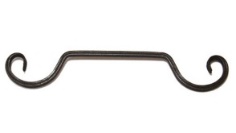 Картуш 440х70Кв.10Арт.К-02(10)122,00Картуш 440х70Кв.12Арт.К-05(12)155,00Картуш 440х70Кв.14Арт.К-07(14)186,00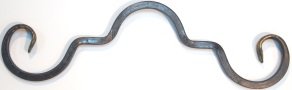 Картуш «Фигурный монастырский»370х110Кв.10Арт.К-20(10)136,00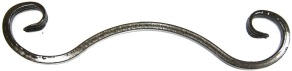 Картуш пологий340х80Труба 10х10х1Арт.К-159,00Картуш пологий340х90Кв.8Арт.К-5(8)92,00Картуш пологий340х90Кв.10Арт.К-101(10)111,00Картуш пологий340х90Кв.12Арт.К-101(12)138,00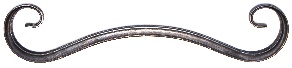 Картуш пологий550х110Труба 20х20х1,5Арт.К-510/20/Л200,00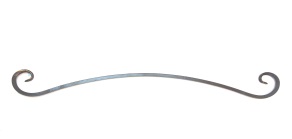 Картуш пологий740х120Кв.10Арт.К-15(10)163,00Картуш пологий740х120Кв.12Арт.К-15(12)215,00Картуш пологий785х85Кв.10Арт.К-17(10)148,00Картуш пологий770х95Кв.12Арт.К-19(12)192,00Ёшка  (квадрат)Ёшка  (квадрат)Ёшка  (квадрат)Ёшка  (квадрат)Ёшка  (квадрат)Ёшка  (квадрат)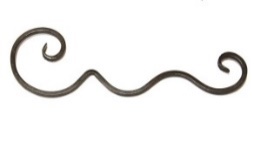 Ёшка470х150Кв.10Арт.Ё-01(10)158,00Ёшка470х155Кв.12Арт.Ё-02(12)196,00Кольцо  (квадрат)Кольцо  (квадрат)Кольцо  (квадрат)Кольцо  (квадрат)Кольцо  (квадрат)Кольцо  (квадрат)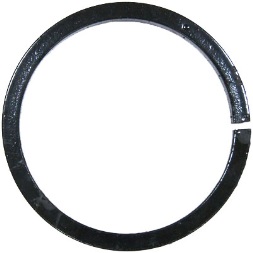 Кольцоd80мм /наруж.Кв.10Арт.К-02(10)72,00Кольцоd95мм /наруж.Кв.10Арт.К-05(10)72,00Кольцоd110мм/наруж.Кв.10Арт.К-10(10)82,00Кольцоd110мм/наруж.Кв.12Арт.К-10(10)101,00Кольцоd140мм/наруж.Кв.10Арт.К-15(10)92,00Кольцоd140мм/наруж.Кв.12Арт.К-15(10)116,00Кольцоd154мм/наруж.Кв.10Арт.К-20(10)92,00Кольцоd154мм/наруж.Кв.12Арт.К-20(12)116,00Кольцоd260мм/наруж.Кв.10Арт.К-25(10)123,00Кольцоd260мм/наруж.Кв.12Арт.К-25(12)159,00Кольцо  (труба)Кольцо  (труба)Кольцо  (труба)Кольцо  (труба)Кольцо  (труба)Кольцо  (труба)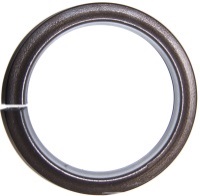 Кольцоd150мм/наруж.15х15х1,2Арт.К-18(15)99,00Кольцоd260мм/наруж.15х15х1,2Арт.К-25(15)113,00Кольцоd320мм/наруж.15х15х1,2Арт.К-32(15)152,00Овал  (квадрат)Овал  (квадрат)Овал  (квадрат)Овал  (квадрат)Овал  (квадрат)Овал  (квадрат)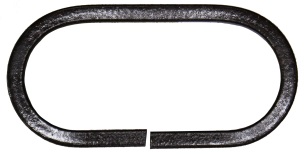 Овал200х100ммКв.10Арт.О-10(10)92,00Овал200х100ммКв.12Арт.О-10(12)116,00Подкова  (квадрат)Подкова  (квадрат)Подкова  (квадрат)Подкова  (квадрат)Подкова  (квадрат)Подкова  (квадрат)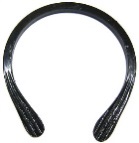 Подкова115х95ммКв.10Арт.П-01(10)73,00Подкова150х150ммКв.10Арт.П-05(10)82,00Подкова165х155ммКв.10Арт.П-07(10)80,00Запятая  (квадрат)Запятая  (квадрат)Запятая  (квадрат)Запятая  (квадрат)Запятая  (квадрат)Запятая  (квадрат)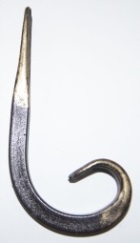 Запятая (без  лап)150х80ммКв.10Арт.З-100(10)49,00Запятая, с 1 лапой завитком на завитке150х80ммКв.10Арт.З-101(10)56,00Запятая, с 1 лапой завитком на завитке150х80ммКв.12Арт.З-101(12)47,00Запятая150х80ммКв.10Арт.З-102(10)61,00Запятая150х80ммКв.12Арт.З-102(12)52,00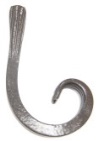 Запятая150х90ммКв.10Арт.З-103(10)61,00Запятая150х95ммКв.12Арт.З-103(12)78,00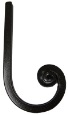 Запятая с тугим завитком и развернутой  лапой135х85ммКв.10Арт.З-105(10)91,00Запятая с тугим завитком , без лап150х80ммКв.10Арт.З-106(10)83,00Запятая с тугим завитком , без лап150х80ммКв.12Арт.З-106(12)100,00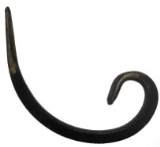 Запятая120х120ммКв.10Арт.З-112(10)74,00Запятая с развернутой лапой120х120ммКв.10Арт.З-113(10)74,00Запятая120х120ммКв.12Арт.З-112(12)94,00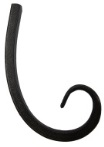 Запятая, с 1 лапой на завитке140х110ммКв.10Арт.З-121(10)77,00Запятая, с 1 лапой на завитке140х110ммКв.12Арт.З-121(12)98,00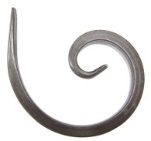 Запятая150х150ммКв.10Арт.З-132(10)74,00Запятая 150х150ммКв.12Арт.З-132(12)94,00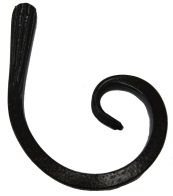 Запятая с развернутой  лапой160х130ммКв.10Арт.З-143(10)91,00Запятая с тугим завитком и развернутой лапой160х145ммКв.10Арт.З-155(10)100,00Запятая с тугим завитком , и развернутой лапой160х155ммКв.12Арт.З-155(12)120,00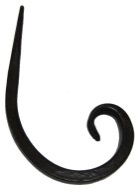 Запятая, без лап180х130ммКв.10Арт.З-160(10)59,00Запятая 180х135ммКв.10Арт.З-162(10)71,00Запятая 180х135ммКв.12Арт.З-162(12)89,00Запятая с  развернутой лапой180х130ммКв.10Арт.З-163(10)70,00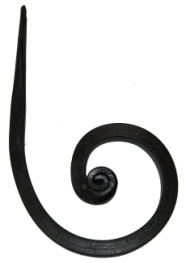 Запятая с тугим завитком и развернутой лапой190х100ммКв.12Арт.З-185(12)131,00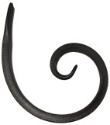 Запятая190х180ммКв.10Арт.З-172(10)89,00Запятая 190х180ммКв.12Арт.З-172(12)113,00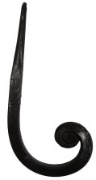 Запятая, без лап200х80ммКв.10Арт.З-190(10)54,00Запятая 200х80ммКв.10Арт.З-192(10)66,00Запятая 200х80ммКв.12Арт.З-192(12)84,00Запятая с  тугим завитком200х80ммКв.10Арт.З-195(10)106,00Запятая с  тугим завитком200х80ммКв.12Арт.З-195(12)120,00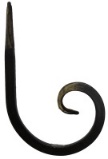 Запятая, без лап210х130ммКв.10Арт.З-200(10)64,00Запятая 210х130ммКв.10Арт.З-202(10)74,00Запятая 210х130ммКв.12Арт.З-202(12)96,00Запятая с  тугим завитком210х130ммКв.10Арт.З-205(10)120,00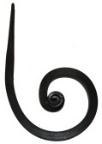 Запятая  с  тугим завитком200х140ммКв.12Арт.З-225(12)129,00Запятая  с  тугим завитком и развернутой  лапой200х140ммКв.12Арт.З-226(12)129,00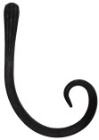 Запятая  с  развернутой лапой220х150ммКв.10Арт.З-213(10)81,00Запятая  с  развернутой лапой220х150ммКв.12Арт.З-213(12)105,00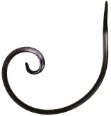 Запятая  260х250ммКв.12Арт.З-232(12)116,00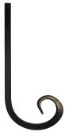 Запятая  с  1 лапой300х115ммКв.12Арт.З-241(12)91,00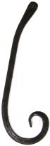 Запятая  «Клюшка»320х100ммКв.10Арт.З-302(10)86,00Запятая  «Клюшка»320х100ммКв.12Арт.З-302(12)108,00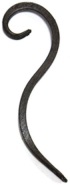 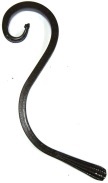 Запятая  обратная245х70ммКв.10Арт.З-402(10)76,00Запятая  обратная310х100ммКв.12Арт.З-412(12)108,00Запятая  обратная с разв. лапой310х110ммКв.12Арт.З-412(12)108,00Запятая  (труба)Запятая  (труба)Запятая  (труба)Запятая  (труба)Запятая  (труба)Запятая  (труба)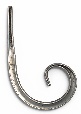 Запятая  140х80мм10х10х1Арт.З-70546,00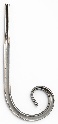 Запятая  200х80мм10х10х1Арт.З-71049,00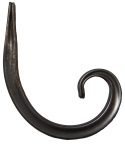 Запятая  125х135мм15х15х1,2Арт.З-50158,00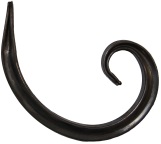 Запятая  150х120мм15х15х1,2Арт.З-50560,00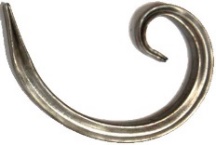 Запятая  160х150мм15х15х1,2Арт.З-51063,00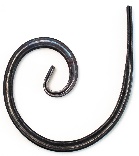 Запятая  180х210мм15х15х1,2Арт.З-512123,00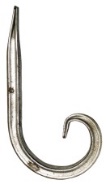 Запятая  200х110мм15х15х1,5Арт.З-51761,00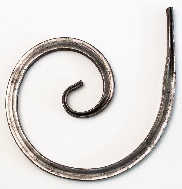 Запятая  210х200мм15х15х1,2Арт.З-519117,00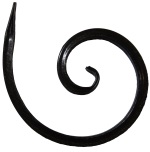 Запятая  220х200мм15х15х1,2Арт.З-520117,00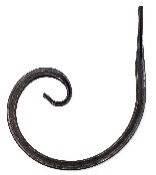 Запятая  250х230мм15х15х1,2Арт.З-522107,00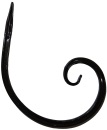 Запятая  260х250мм15х15х1,2Арт.З-525102,00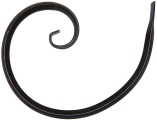 Запятая  270х330мм15х15х1,2Арт.З-527138,00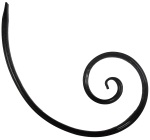 Запятая  390х430мм15х15х1,2Арт.З-530180,00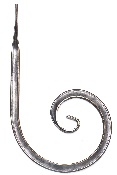 Запятая  350х220мм15х15х1,2Арт.З-529117,00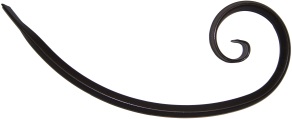 Запятая  400х150ммребро15х15х1,2Арт.З-540142,00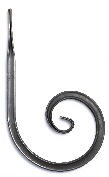 Запятая  390х235мм20х20х1,5Арт.З-541/20/Л179,00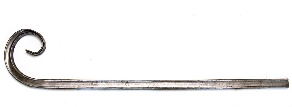 Запятая  620х130мм20х20х1,5Арт.З-542/20/Л178,00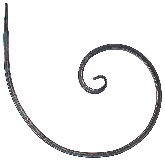 Запятая  470х450мм15х15х1,5Арт.З-547162,00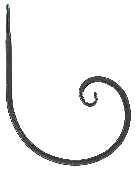 Запятая  320х450мм15х15х1,5Арт.З-548132,00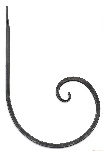 Запятая  550х350мм15х15х1,5Арт.З-550144,00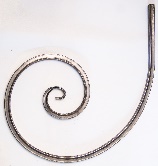 Запятая  540х545мм20х20х1,5Арт.З-560/20/Л283,00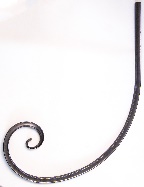 Запятая  725х570мм20х20х1,5Арт.З-570/20/Л219,00Элемент  (квадрат)Элемент  (квадрат)Элемент  (квадрат)Элемент  (квадрат)Элемент  (квадрат)Элемент  (квадрат)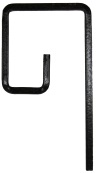 Элемент «Греческий»  №1250х115ммКв.10Арт.Э-01(10)107,00Элемент «Греческий»  №2250х140ммКв.10Арт.Э-02(10)107,00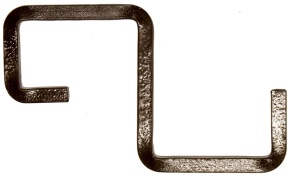 Элемент «Греческий»  №10130х220ммКв.10Арт.Э-10(1)112,00Балясина  (труба)Балясина  (труба)Балясина  (труба)Балясина  (труба)Балясина  (труба)Балясина  (труба)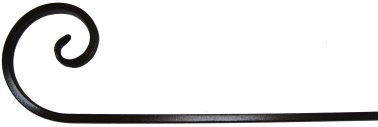 Балясина с одним завитком1000х150мм15х15х1,2Арт.Б-60(15)152,00Балясина  (квадрат)Балясина  (квадрат)Балясина  (квадрат)Балясина  (квадрат)Балясина  (квадрат)Балясина  (квадрат)Балясина с одним завитком1000х150ммКв.10Арт.Б-51(10)173,00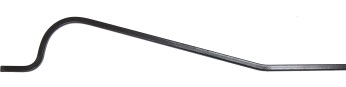 Балясина, объемный профиль1,4мКв.10Арт.Б-112(10)173,00Балясина, объемный Профиль1,4мКв.12Арт.Б-112(12)233,00Балясина, объемный профиль1,4мКв.12 декор.Арт.Б-115(12)Арт.Б-116(12)Арт.Б-117(12)248,00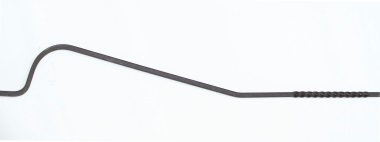 Балясина, объемный профиль с торсионом1,4мКв.10Арт.Б-113(10)245,00Балясина, объемный профиль с торсионом1,4мКв.12Арт.Б-113(12)305,00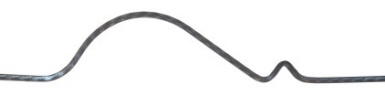 Балясина  Французский профиль1,40мКв.10Арт.Б-121(10)176,00Балясина  Французский профиль1,40мКв.12Арт.Б-122(12)236,00Балясина  Французский профиль1,4мКв.12 декор.Арт.Б-125(12)Арт.Б-126(12)314,00Балясина  Французский профиль с торсионом1,40мКв.14 декорАрт.Б-127(14)501,00Балясина  Французский профиль торсионом и тугим завитком1,40мКв.14 декорАрт.Б-128(10)537,00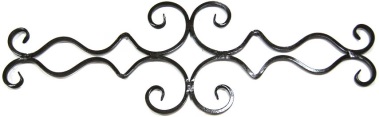 Балясина   «Ёшка»940х300ммКв.10Арт.Б-04(10)930,00Балясина   «Ёшка»940х300ммКв.12Арт.Б-04(12)1020,00Балясина ПРЕМИУМ»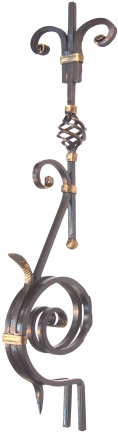 Балясина ПРЕМИУМ»1000х175х215ммКв.12Арт.Б-15(10)1750,00Декоративная  панель  Декоративная  панель  Декоративная  панель  Декоративная  панель  Декоративная  панель  Декоративная  панель  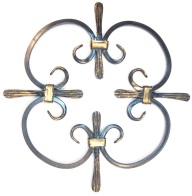 Декоративная  панель«Розетка»400х400ммКв.10Арт.Д-10(10)930,00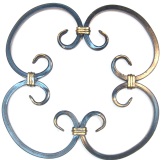 Декоративная  панель«Розетка»400х400ммКв.10Арт.Д-11(10)680,00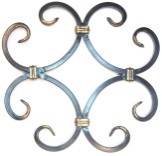 Декоративная  панель«Розетка»300х300ммКв.10Арт.Д-12(10)680,00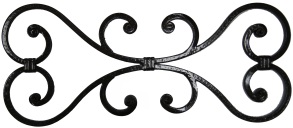 Декоративная  панель550х230ммКв.10Арт.Д-05(10)2000,00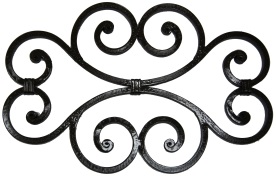 Декоративная  панель550х360ммКв.12Арт.Д-0612)2300,00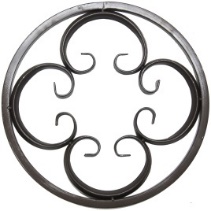 Декоративная  панель №28Декоративная  панель №28D 375 мм15х15х1.2реброАрт.Д-28(15)750,00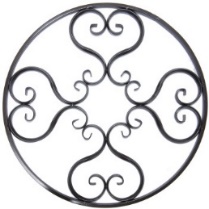 Декоративная  панель №26Декоративная  панель №26D 785 мм15х15х1.2реброАрт.Д-26(15)1900,00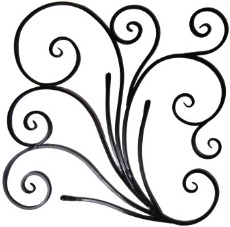 Декоративная  панель№02Декоративная  панель№02900х900ммКв.12Арт.Д-02(12)4400,00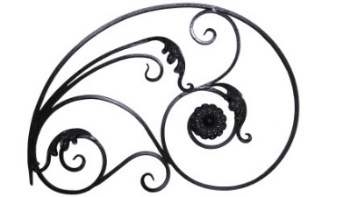 Декоративная  панель№09 (под  заказ)Декоративная  панель№09 (под  заказ)900х650ммКв. 12,10Арт.Д-09(10-12)4200,00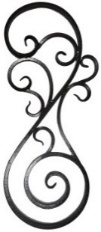 Декоративная  панель№04Декоративная  панель№04790х340ммКв.12,14Арт.Д-04(12-14)1900,00Декоративная  панель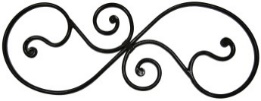 №03Декоративная  панель№03800х310ммКв.12,14Арт.Д-03(12)1050,00 под заказ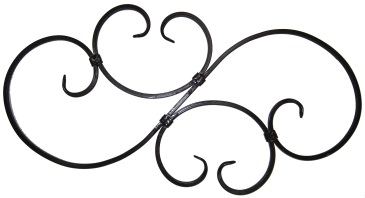 Декоративная  панель «S»№30Декоративная  панель «S»№30855х400ммКв.10Арт.Д-30(10)770,00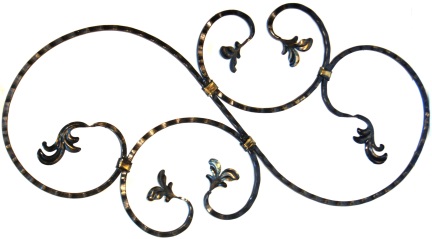 Декоративная  панель «S»№32Декоративная  панель «S»№32855х500ммКв.10Арт.Д-32(10)1750,00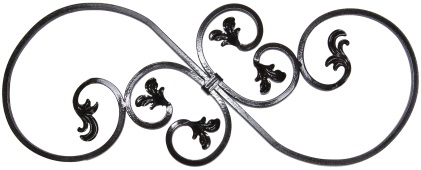 Декоративная  панель «S» с лист.№33Декоративная  панель «S» с лист.№33850х340ммКв.12Арт.Д-33(12)1450,00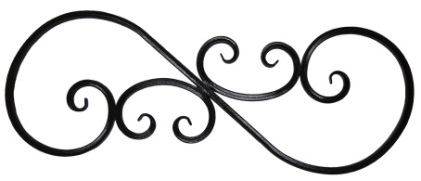 Декоративная  панель «S»№31Декоративная  панель «S»№31900х330мм15х15х1.2Арт.Д-31(15)550,00  НЕТ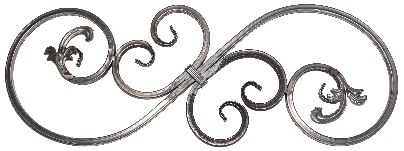 Декоративная  панель «S»№34Декоративная  панель «S»№34850х300мм15х15х1.2Арт.Д-34(15)820,00  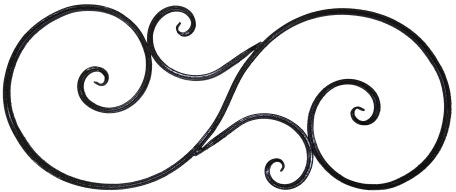 Декоративная  панель «S»№08Декоративная  панель «S»№081230х500мм15х15х1.2Арт.Д-08(15)850,00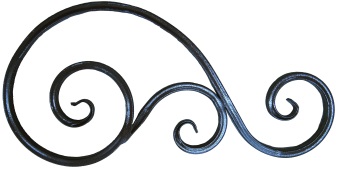 Декоративная  панель №14Декоративная  панель №14600х310х155мм15х15х1.2Арт.Д-14(15)500,00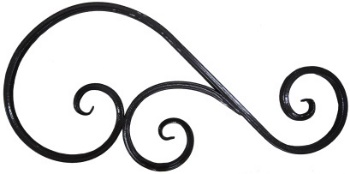 Декоративная  панель №21Декоративная  панель №21700х320мм15х15х1.2Арт.Д-21(15)470,00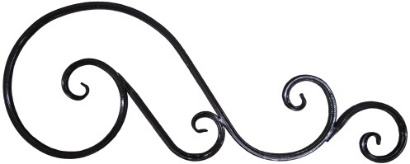 Декоративная  панель №20Декоративная  панель №20900х360мм15х15х1.2Арт.Д-20(15)800,00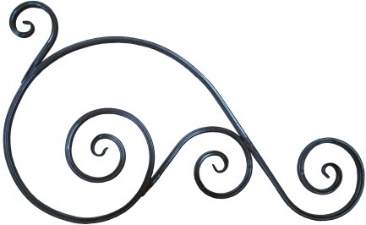 Декоративная  панель №15Декоративная  панель №151000х650мм15х15х1.2Арт.Д-15(15)680,00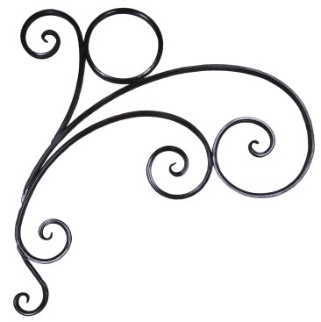 Декоративная  панель №24Декоративная  панель №24940х980мм15х15х1.2Арт.Д-24(15)1700,00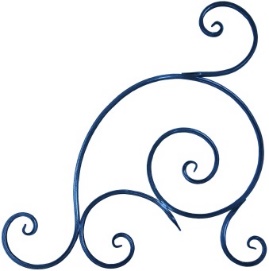 Декоративная  панель №16Декоративная  панель №16950х750мм15х15х1.2Арт.Д-16(15)1100,00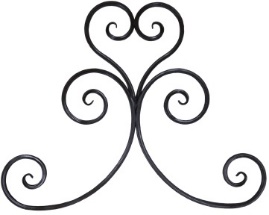 Декоративная  панель №23Декоративная  панель №23950х750мм15х15х1.2Арт.Д-23(15)980,00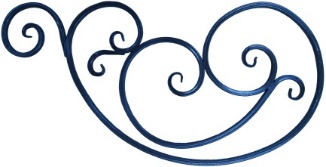 Декоративная  панель №17Декоративная  панель №17990х500мм15х15х1.2Арт.Д-17(15)1000,00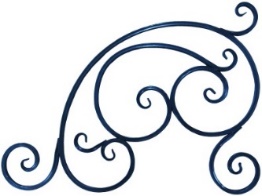 Декоративная  панель №18Декоративная  панель №18920х700мм15х15х1.2Арт.Д-18(15)1250,00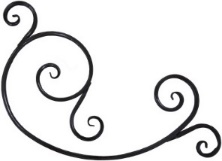 Декоративная  панель №22Декоративная  панель №22900х640х340мм15х15х1.2Арт.Д-22(15)930,00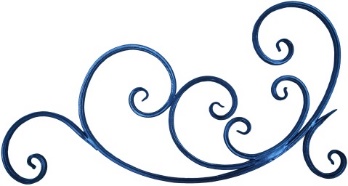 Декоративная  панель №19Декоративная  панель №191050х530мм15х15х1.2Арт.Д-19(15)950,00  НЕТ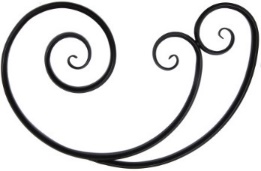 Декоративная  панель №25Декоративная  панель №25830х550мм15х15х1.2реброАрт.Д-25(15)620,00                                             Декоративная  панель 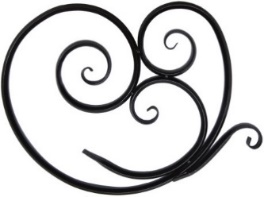 №27                                             Декоративная  панель №27750х550 мм15х15х1.2реброАрт.Д-27(15)700,00Боковины  лавочек,  элементы для лавочекБоковины  лавочек,  элементы для лавочекБоковины  лавочек,  элементы для лавочекБоковины  лавочек,  элементы для лавочекБоковины  лавочек,  элементы для лавочекБоковины  лавочек,  элементы для лавочекБоковина  лавочки  «АЙВА»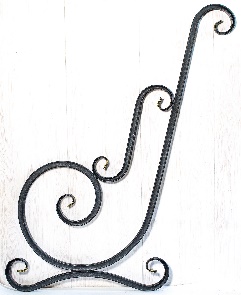 Боковина  лавочки  «АЙВА»800х950 мм20х20х1,51100,00     Боковина  лавочки  «АРФА»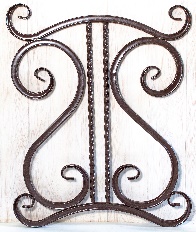      Боковина  лавочки  «АРФА»560х660-900 мм20х20х1,5Квадрат 121650,00     Боковина  лавочки  «БРИЗ»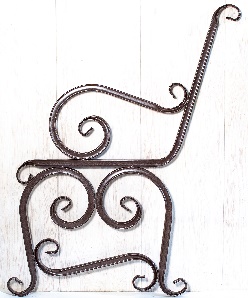      Боковина  лавочки  «БРИЗ»700х860мм20х20х1,51400,00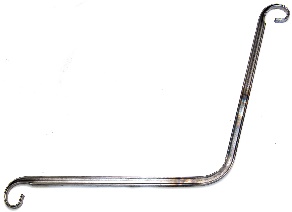 Опора №1500х500мм20х20х1,5327,00Опора №2530х580мм20х20х1,5353,00Запятая  620х130мм20х20х1,5Арт.З-542/20/Л178,00Запятая  390х235мм20х20х1,5Арт.З-541/20/Л179,00Запятая  540х545мм20х20х1,5Арт.З-560/20/Л283,00Запятая  725х570мм20х20х1,5Арт.З-570/20/Л219,00Картуш пологий550х110Труба 20х20х1,5Арт.К-510/20/Л200,00Червонка375х11020х20х1,5Арт. Ч-517/20/Л134,00Червонка400х210х8020х20х1,5Арт. Ч-518/20/Л161,00Червонка530х22020х20х1,5Арт. Ч-530/20/Л222,00Червонка   с римским  завитком1020х420х11020х20х1,5Арт. ЧР-523/Л430,00Червонка710х265х10520х20х1,5Арт. Ч-535/20/С240,00Художественный  прокат  собственного  производства.Возможно  изготовление по вашим эскизам,  размерам.Художественный  прокат  собственного  производства.Возможно  изготовление по вашим эскизам,  размерам.Художественный  прокат  собственного  производства.Возможно  изготовление по вашим эскизам,  размерам.Художественный  прокат  собственного  производства.Возможно  изготовление по вашим эскизам,  размерам.Художественный  прокат  собственного  производства.Возможно  изготовление по вашим эскизам,  размерам.Художественный  прокат  собственного  производства.Возможно  изготовление по вашим эскизам,  размерам.ЛапкаЛапкаЛапкаЛапкаЛапкаЛапка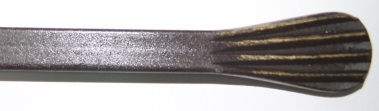 Лапка0,3мКв.10Арт.Л-0349,00Лапка0,3мКв.12Арт.Л-0469,00         Лапка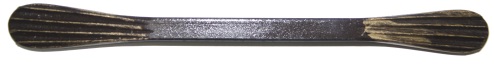          Лапка0,26мКв.10Арт.Л-01171,00         Лапка         Лапка0,26мКв.12Арт.Л-01280,00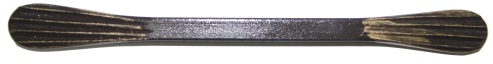        Лапка       Лапка0,4мКв.10Арт.Л-0181,00       Лапка       Лапка0,4мКв.12Арт.Л-0293,00ЛозаЛозаЛозаЛозаЛозаЛоза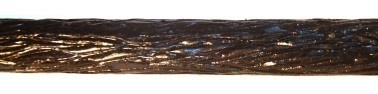 ЛозаD 6.5 мм68,00р/мЛозаD 8 мм81,00р/мЛозаD 10 мм108,00р/мЛозаD 12 мм136,00р/мЛозаD 14 мм165,00р/мЛозаD 16 мм197,00р/мЛозаD 18 ммнетЛозаD 20 мм330,00р/мТорсионТорсионТорсионТорсионТорсионТорсион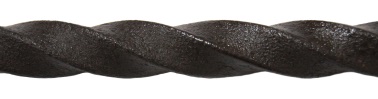 Торсион1мКв.10150,00р/мТорсион1мКв.12182,00р/мТорсион1мКв.14220,00р/мТорсион1мКв.14 кд212,00р/мТорсион (40см)1мКв.10150,00р/мТорсион (40см)1мКв.12182,00р/мТорсион (2х20см)1мКв.10166,00р/мТорсион (2х20см)1мКв.12200,00р/мПрофильПрофильПрофильПрофильПрофильПрофиль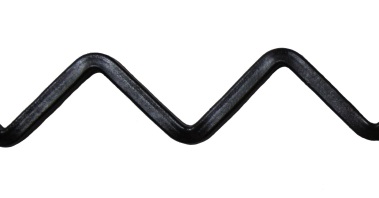 Профиль «Угол»52х1000мм 70х1000ммКв.10Арт.ПР-01212,00Профиль «Угол»75х1500мм Кв.12Арт.ПР-01401,00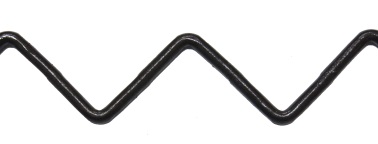 Профиль «Угол»52х700ммКруг d8ммАрт.ПР-02НЕТ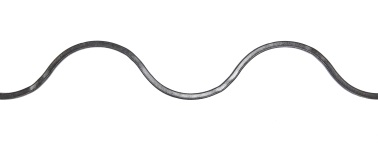 Профиль «Волна»95х1680ммКв.10Арт.ПР-30249,00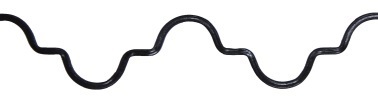 Полумонастырский  профиль1300х110ммКв.10Арт.ПР-20173,00Монастырский  профиль1300х100ммКв.10Арт.ПР-10267,00Квадрат  декоративныйКвадрат  декоративныйКвадрат  декоративныйКвадрат  декоративныйКвадрат  декоративныйКвадрат  декоративный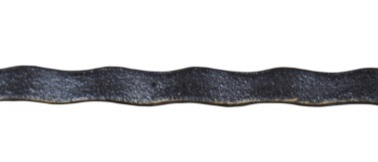 Квадрат декоративныйКв.10Отбитый  по плоскости105,00Квадрат декоративныйКв.12Отбитый  по плоскости140,00Квадрат декоративныйКв.14Отбитый  по плоскостиПод заказКвадрат декоративныйКв.16Отбитый  по плоскостиПод заказ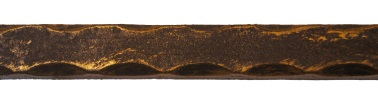 Квадрат декоративныйКв.10Отбитый по ребру132,00Квадрат декоративныйКв.12Отбитый по ребру167,00Квадрат декоративныйКв.14Отбитый по ребру207,00 нетКвадрат декоративныйКв.16Отбитый по ребру244,00 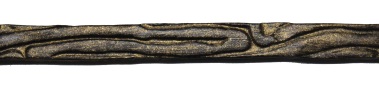 Квадрат декоративныйотб. 1 сторонаКв.10Отбитый «ДЕРЕВО»105,00Квадрат декоративныйотб. 4 стороныКв.10Отбитый «ДЕРЕВО»173,00 нетКвадрат декоративныйотб. 1 сторонаКв.12Отбитый «ДЕРЕВО»140,00Квадрат декоративныйотб. 4 стороныКв.12Отбитый «ДЕРЕВО»208,00Квадрат декоративныйотб. 1 сторонаКв.16Отбитый «ДЕРЕВО»218,00нетКвадрат декоративныйотб. 4 стороныКв.16Отбитый «ДЕРЕВО»285,00нет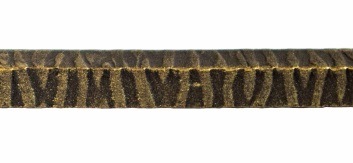 Квадрат декоративныйотб. 4 стороныКв.10Отбитый «КОРА»114,00Квадрат декоративныйотб. 4 стороныКв.12Отбитый «КОРА»143,00Полоса  декоративнаяПолоса  декоративнаяПолоса  декоративнаяПолоса  декоративнаяПолоса  декоративнаяПолоса  декоративная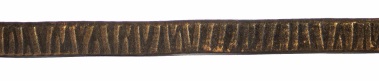 Полоса  «КОРА»отб. 2 стороныПолоса 12х6107,00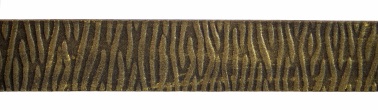 Полоса  «КОРА»Полоса 25х4128,00Полоса  «КОРА»Полоса 40х4195,00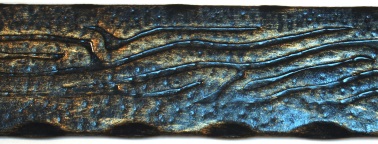 Полоса «Дерево»6м20х4115,00Полоса «Дерево»6м25х4128,00Полоса «Дерево»6м40х4195,00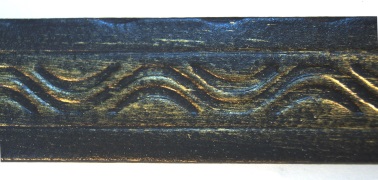 Полоса «Волна»6м25х4128,00Полоса «Волна»6м40х4195,00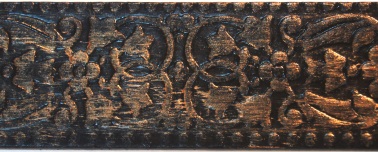 Полоса «Версаль»6м40х4195,00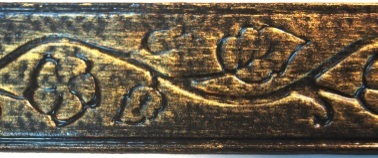 Полоса «Вьюн»6м40х4195,00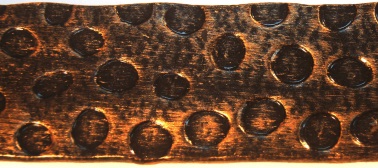 Полоса «Леопард»6м40х4195,00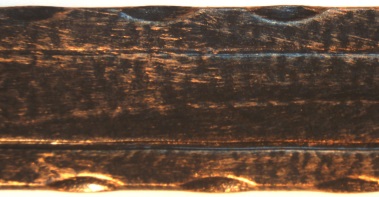 Полоса «Дорога»6м40х4195,00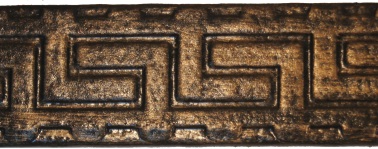 Полоса «Греция»6м25х4128,00Полоса «Греция»6м40х4195,00Труба  декоративнаяТруба  декоративнаяТруба  декоративнаяТруба  декоративнаяТруба  декоративнаяТруба  декоративная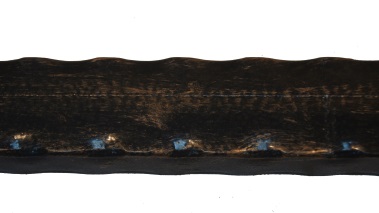 Труба3м 15х15х1,5104,00р/мТруба3м20х20х1,5137,00р/мТруба3м 25х25х1,5150,00р/мТруба3м30х30х1,5173,00р/мТруба3м 40х20х1,5172,00р/мТруба3м40х25х1,5184,00р/мТруба3м 40х40х1,5218,00р/м